ПАСПОРТГеоргиевского муниципального округаСтавропольского края за 2023 годг.ГеоргиевскОбщие сведения о муниципальном образовании Карта Георгиевского муниципального округа Ставропольского края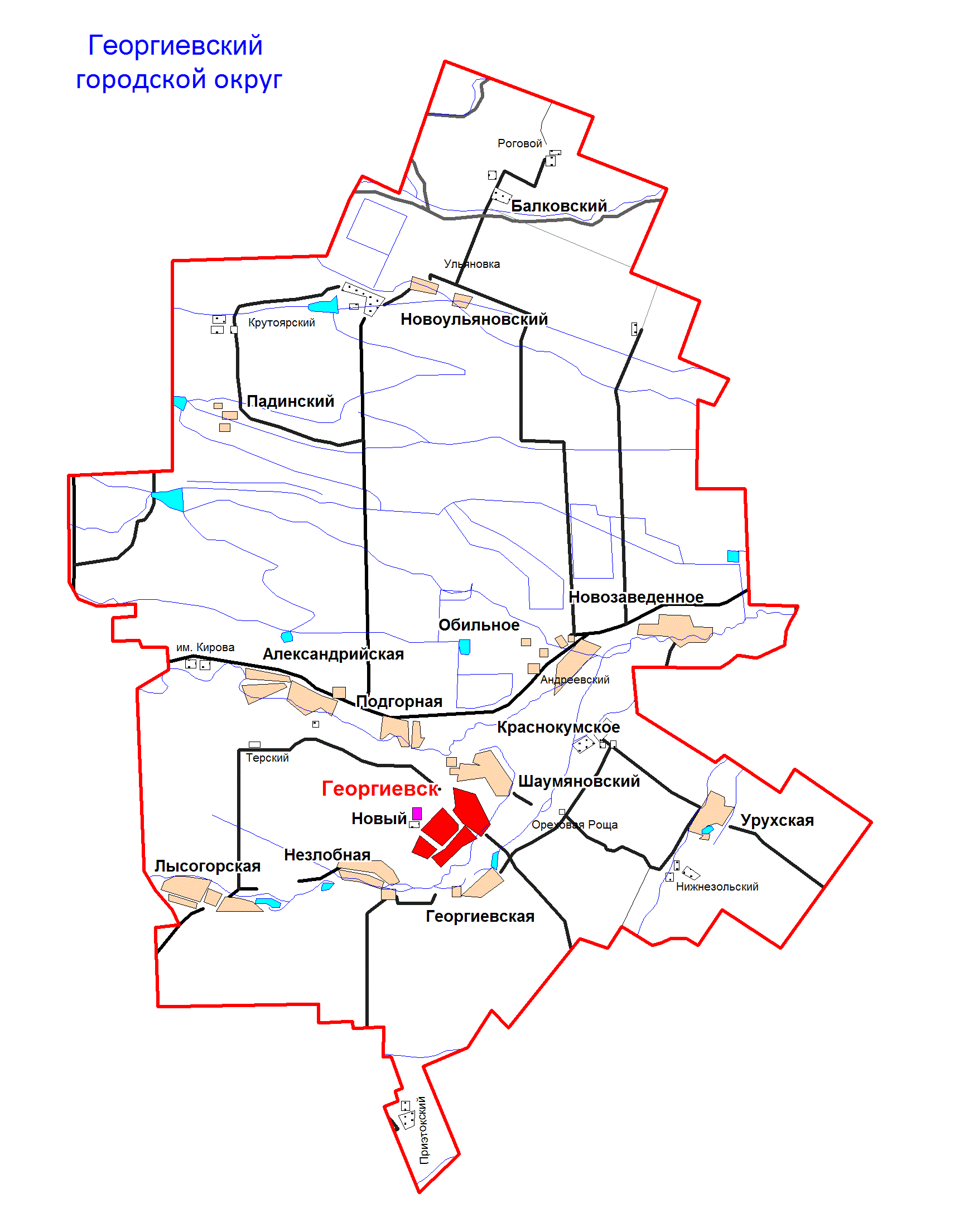 СИМВОЛИКА КРАТКАЯ ИСТОРИЧЕСКАЯ СПРАВКАОдин из старейших городов Ставрополья – Георгиевск возник как крепость в цепи на Азово-Моздокской оборонительной линии в 1777 году. Он сыграл важную роль в обеспечении безопасности южных границ Российской империи, в освоении малонаселённых просторов этого края, упрочении дружбы русского народа с народами Кавказа.После победы России в Русско-Турецкой войне 1768-1774 годов назрела острая необходимость связать Терские укрепления с Доном, чтобы   обезопасить новую южную границу России, проходившую от устья Терека до Моздока и далее до Азова. 20 мая Потёмкин отдал приказ о наименовании учреждаемых укреплений. Под номером 4 значилась крепость Св. Георгия – будущий город Георгиевск.Заложили крепость предположительно 4 октября 1777 года. Строительством Георгиевской крепости руководил подполковник Герман фон Ферзен. В крепости разместились подразделения Ранокутского (впоследствии Кабардинского) полка. Семьи казаков переезжали постепенно. Их переселение завершилось лишь в 1780 году.Георгиевская крепость с первых же лет своего существования приобрела большее значение в качестве одного из важных административных центров на Северном Кавказе. Указом Сената от 5 мая 1785 года из Кавказской и Астраханской областей образовалось Кавказское наместничество. Георгиевск стал уездным городом, в котором размещались резиденция наместника и штаб-квартира командующего Кавказской линиейГеоргиевская крепость была самым сильным форпостом из первых четырех. Занимая важное стратегическое положение, она контролировала большую территорию в районе рек Кумы, Малки, Баксана. Одновременно со строительством крепостей Кавказской линии возникли казачьи станицы. Возле Георгиевской крепости, в двух верстах от впадения в Куму Подкумка, на его левом берегу, возникла казачья станица. Позже в 1834-1835 годах часть станицы переселилась на правый берег Подкумка и образовала станицу Чурековскую (ныне Георгиевскую), по имени стоящего там хутора купца          А.Чурекова. С созданием Азово-Моздокской укрепительной линии усиливается заселение Северного Кавказа, возникают новые станицы и села: Незлобная (1762 г.), Александрийская, Обильное, Новозаведенное (1784 г.), Подгорная (1786 г.) и т.д. Эти станицы и села сыграли важную роль в обеспечении безопасности южных границ Российской империи, в освоении малонаселённых просторов этого края, упрочении дружбы русского народа с народами Кавказа.Жители сел и станиц занимались мелкой торговлей, выращивали хлеб и скот, развивали пчеловодство, шелководство. К этому времени относится и зарождение таких промыслов как пивоварение, обработка кож, производство кирпича и выжиг извести. К этому времени относится и зарождение в Георгиевске малых частных заводов: пивоваренных, по обработке кож, производству кирпича и выжигу извести.В 1786 году поселение при крепости становится уездным городом, а  впоследствии и губернским. В 1822 году наместник Кавказа генерал А.П. Ермолов реорганизует административное устройство края. Кавказская губерния преобразуется в область. Ставрополь становится центром Георгиевского округа Кавказской области. Однако уже в 1830 году окружные учреждения переводятся в г. Пятигорск, а затем в г. Ставрополь. Уступив административное главенство Ставрополю, г. Георгиевск становится заштатным городом. Только одно обстоятельство благоприятно влияло на жизнь уезда: через него проходил почтовый тракт, связывавший Кавказ с центром России.Георгиевский уезд долгое время занимал видное место в экономике Северного Кавказа. Далеко разошлась молва о его сказочно богатой ярмарке. По размаху и объему товарооборота она уступала лишь знаменитой ярмарке Нижнего Новгорода. Зачастую здесь останавливались многие, кто следовал на лечение на горячие воды: писатели А.С. Пушкин, М.Ю. Лермонтов,                   А.С.Грибоедов, Л.Н. Толстой, А.М. Горький, композиторы А.А.Алябьев,      М.А.Балакирев, художник В.В. Верещагин и многие другие великие соотечественники.В последней четверти 19 века застойный период в развитии Георгиевска сменился ростом промышленных предприятий и кустарных мастерских. Возросла численность населения города, станиц и поселков. На территории города Георгиевска организовались ряд мельничных производств. Особенно бурную деятельность развил торговый дом В.И. Кащенко-Сыновья.В 1894 году в городе возникла кустарная кузнечная мастерская. В 1908 году С.М.Кальченко организовал в городе чугуно-литейную мастерскую, положившую начало чугуно-литейному механическому заводу.В 1900 году на окраине города создан маслобойный завод                 В.М. Василина (ныне открытое акционерное общество «Масло Ставрополья»). В этом же году появилась скотобойня, положившая началу мясокомбинату, в 1901 году – мельничное производство Гулиева (ныне открытое акционерное общество Георгиевская площадка г. Георгиевск «Макфа»), в 1907 году – небольшие кожевенные заводы. В 1913 году через Георгиевск была проложена железная дорога. Спустя год открылась типография Овсяного и Яновского. В 1913 году начала работать частная электростанция, в 1916 году - гвоздильный завод.В довоенные годы на предприятиях города шло техническое перевооружение, появлялись новые: кирпичный, консервный, винодельческий, шиноремонтный заводы. Город преображался, становился крупным промышленным центром. Большие изменения произошли в сельском хозяйстве. В сельских станицах имелось 18 колхозов, 4 совхоза, МТС. На полях работали 195 тракторов и 90 комбайнов. Урожайность зерновых в 1940 году выросла до 11,5 ц/га против 0,5 ц/га в 1913 году.В 1941 году грянула Великая Отечественная война. С 9 августа 1942 по 10 января 1943 года Георгиевск находился под вражеской оккупацией. За это короткое время фашисты в городе и районе замучили свыше 2,5 тысяч человек. При отступлении они превратили город и многие населенные пункты в руины, промышленные предприятия в развалины.Значительные перемены произошли в городе и районе в послевоенные годы. Появились новые предприятия промышленности и сельского хозяйства, стали благоустраиваться город Георгиевск, села и станицы, открываться новые учебные заведения, учреждения здравоохранения и культуры.На юго-западной окраине города вырос крупный микрорайон с многоэтажными домами. Северо-западная часть города протянулась до станицы Подгорной. Здесь возник новый промышленный район.В 1984 году в связи с двухсотлетием Георгиевского Трактата город Георгиевск был награжден Орденом Дружбы Народов (Указ Президиума Верховного Совета СССР от 23.01.1984 г.).В 2004 году в соответствии с Законом Ставропольского края от                      4 октября 2004 г. № 88-кз «О наделении муниципальных образований Ставропольского края статусом городского, сельского, городского округа, муниципального района» Георгиевский район был наделен статусом муниципального района.  В 2017 году в соответствии с Законом Ставропольского края от 02.03.2017 № 21-кз «О преобразовании муниципальных образований, входящих в состав Георгиевского муниципального района Ставропольского края, путем их объединения с муниципальным образованием городским округом городом Георгиевском Ставропольского края» (далее - Закон Ставропольского края от 02.03.2017 № 21-кз) преобразованы муниципальные образования - сельские поселения Александрийский сельсовет, Балковский сельсовет, станица Георгиевская, село Краснокумское, Крутоярский сельсовет, станица Лысогорская, Незлобненский сельсовет, село Новозаведенное, поселок Новый, село Обильное, станица Подгорная, Ульяновский сельсовет, Урухский сельсовет и Шаумяновский сельсовет, входящие в состав Георгиевского муниципального района Ставропольского края, путем их объединения с городским округом городом Георгиевском.В 2023 году в соответствии с Законом Ставропольского края от 30 марта 2023 г. № 44-кз «О наделении Георгиевского городского округа Ставропольского края статусом муниципального округа», Георгиевский городской округ Ставропольского края наделен статусом Георгиевского муниципального округа Ставропольского края.ГЕОГРАФИЧЕСКОЕ ПОЛОЖЕНИЕ, КЛИМАТИЧЕСКИЕ И ГЕОЛОГИЧЕСКИЕ УСЛОВИЯГеоргиевский муниципальный округ Ставропольского края расположен в юго-западной части России на юге Ставропольского края, в самом центре Северного Кавказа и равномерно удален от Черного и Каспийского морей. В течение тысячелетий эта территория была перекрестком стратегических связей Севера и Юга, Востока и Запада, Кавказа и Евроазиатского коридора, через него проходил великий шелковый путь. Георгиевский городской округ так же, как и весь Ставропольский край, находится на материке Евразия, располагается на границе между Европой и Азией. На севере округ граничит с Новоселицким районом, на северо-западе - с Александровским, на западе - с Минераловодским, на юго-западе - с Предгорным, на юге – с Кировским и на юго-востоке - с Советским. Округ располагается в переходной полосе от черноземов к зоне каштановых почв. Рельеф округа представлен всхолмленной равниной высотой 300-500 метров, изрезанной долинами рек. На территории округа проходят водоразделы рек Кумы и Подкумка, Подкумка и Золки, Подкумка и Теплушки, которые принадлежат бассейну Каспийского моря.Округ имеет выгодное экономико-географическое положение, что обусловлено его размещением в центральной части Предкавказья. Расстояние от Георгиевска (по прямой) составляет: до Москвы – 1350 км; до Ставрополя – 198 км; до Черного моря – 236 км; до Каспийского – 264 км; до горы Эльбрус – 122,5 км; до границы с Кабардино-Балкарией – 28,5 км; до Грузии – 119 км; до Турции – 1500 км.В настоящее время Георгиевский муниципальный округ Ставропольского края занимает площадь 194 448 га.Географическое положение Георгиевского муниципального округа обуславливает континентальность климата, характеризующегося жарким летом, относительно холодной зимой и невысоким снежным покровом.Температура окружающего воздуха колеблется в интервале от –32 до +42 градусов по Цельсию. Среднегодовое количество осадков 532 мм. Температурный режим округа характеризуется среднемесячными температурами воздуха от -4 до +20,2°С. Минимальные температуры зимой удерживаются на отметке -3,0 °С. Высота снежного покрова достигает 10 см. Сход отмечается в начале марта. Температура наиболее теплого месяца – июля 26,3°С с абсолютным максимумом 42°С, самого холодного – января минус 1,3°С, с абсолютным минимумом минус 32°С. Отрицательные температуры наблюдаются только в декабре, январе и феврале месяцах. Зима сопровождается холодными ветрами и частыми оттепелями, приводящими к сходу снежного покрова. Продолжительность безморозного периода в среднем 189 дней (180-195 дней). Преобладающими направлениями ветров в годовом цикле являются ветры восточного и юго-восточного направлений, в теплый период – ветры восточного и западного направлений.Средняя относительная влажность воздуха самого холодного месяца в соответствии со СНиП П-А.6-62 составляет 82 процента.По увлажненности климат изменяется от засушливого, неустойчиво влажного, умеренно влажного до влажного. За год здесь в среднем выпадает 450-550 мм осадков. Число солнечных дней варьируется от 85-100, частичной облачности 156, сплошной облачности 109.Городская агломерация Георгиевска находится в восточной части Кавминводской полицентрической агломерации.Центральная часть округа расположена в пределах обширного Терско-Кумского артезианского бассейна. Гидрогеологические условия характеризуются наличием нескольких водоносных горизонтов заключенных в современных и коренных отложениях. Согласно СП 14.13330.2011 сейсмичность района по картам А,Б – 8 баллов. Грунты площадки по сейсмическим свойствам относятся ко II-й категории. Сейсмичность площадки – 8 баллов.На юго-западе Георгиевского муниципального округа расположен лакколит-гора Лысая - одна из вулканических высот Пятигорья, высотой около 740 метров над уровнем моря, а к западу и юго-западу от станицы Незлобной выступает гряда гор - лакколитов, таких как Бештау, Машук, Змейка, Железная, Медовая, Бык, Верблюд, Развалка и другие.Достопримечательности 2. Населенные пункты, расположенные в границах территории Георгиевского муниципального округа Ставропольского края *В связи с отсутствием данных на более позднюю дату. 3. Структура, порядок формирования органов местного самоуправления  Георгиевского муниципального округа Ставропольского краяПредставительный орган местного самоуправления: Дума Георгиевского муниципального округа Ставропольского края, срок полномочий депутатов – 5 лет, дата избрания депутатов – 11.09.2022, начало полномочий Думы – 21.09.2022, председатель – Стрельников Александр Михайлович, дата избрания – 21.09.2022.Глава администрации: наименование должности – Глава Георгиевского муниципального округа Ставропольского края, Зайцев Андрей Владимирович, избран 31.03.2021 г; начало полномочий с 05.04.2021 года;Контрольно-счётный орган: контрольно-счётная палата Георгиевского муниципального округа, председатель – назначена Иванова Татьяна Владимировна 16.02.2022 года, приступила к обязанностям 17.02.2022 года. Почтовый адрес и телефон: 357820 Ставропольский край, г. Георгиевск,            пл. Победы, 1 тел. (87951) 2-30-50, 2-59-95, факс 2-30-50.4.Структура контрольно-счетной палаты Георгиевского муниципального округа Ставропольского края5. Краткая характеристика социально-экономического положения Георгиевского муниципального округа Ставропольского края5.1. Экономика, финансы, бюджет. Инвестиции. Реализация федеральных, краевых, местных целевых программИтоги социально-экономического развития за 2023 год свидетельствуют об устойчивых темпах экономического роста в Георгиевском муниципальном округе Ставропольского края. Динамика большинства экономических показателей по отношению к 2022 году приобрела положительные значения.По оценке, общий оборот по всем видам экономической деятельности в действующих ценах, в суммируемом значении, за 2023 год, составил                   41 млрд рублей, с темпом роста 116%, в том числе крупных и средних организаций – 32,2 млрд рублей или 118% к уровню 2022 года, объемов отгруженных товаров собственного производства, выполненных работ, услуг 22219,2 млн руб. (120%), продукции промышленного производства 15736,5 млн руб. (120%), валовой продукции сельского хозяйства 4245,3 млн руб. (121,3%).Поступление доходов в бюджет Георгиевского муниципального округа Ставропольского края (далее – местный бюджет) за 2023 год составило                 4 968,64 млн руб., или 98,2 % к уточненным годовым плановым назначениям в сумме 5 059,69 млн руб.Налоговых и неналоговых доходов в местный бюджет поступило                 866,71 млн руб. при уточненном годовом плане 726,73 млн руб. или 119,3 %. Их доля в общем объеме поступлений составила 17,4 %. По сравнению с 2022 годом объем налоговых и неналоговых доходов вырос на 4,6 % или на 38,0 млн руб. Основным доходным источником является налог на доходы физических лиц. Всего поступило налога на доходы физических лиц за 2023 год                   368,78 млн руб. Его удельный вес в структуре налоговых доходов составил 56,4 %. В разрезе отраслей основная доля данного налога приходится на долю бюджетной сферы – 46,0 % (169,59 млн руб.). Производители сельхозпродукции занимают 18,7 % (69,09 млн руб.), предприятия по транспортировке нефти и газа – 9,9 % (36,46 млн руб.), предприятия промышленности – 7,0 %                  (25,94 млн руб.), коммунальное хозяйство – 6,2 % (22,86 млн руб.).Неналоговых доходов в местный бюджет поступило 212,39 млн руб. с темпом роста к 2022 году 116,2 %.В составе неналоговых доходов основными доходными источниками являются арендная плата за земельные участки и доходы от реализации имущества и продажи земельных участков. Их удельный вес в неналоговых доходах составляет 55,6 % и 13,4 % соответственно.Доля безвозмездных поступлений из бюджета Ставропольского края (далее – краевой бюджет) в общем объеме доходов составила за отчётный период 82,6 %. За 2023 год межбюджетных трансфертов из краевого бюджета получено в сумме 4 102,11 млн руб. или 94,7 % при уточнённом годовом плане 4 333,14 млн руб.Исполнение местного бюджета по расходам за 2023 год составило 5 038,04 млн руб. или 91,13 % к уточненным годовым плановым назначениям 5 528,26 млн руб.	Структуру расходов местного бюджета за 2023 год составляют следующие разделы: 	«Образование» - 43,19 % в общем объеме расходов или 2 175,94 млн руб.;	«Социальная политика» - 24,95 % в общем объеме расходов или 1 257,11 млн руб.;	«Жилищно – коммунальное хозяйство» – 10,32 % в общем объеме расходов или 519,93 млн руб.;	«Национальная экономика» – 8,59 % в общем объеме расходов или 432,69 млн руб.;	«Общегосударственные вопросы» - 6,28 % в общем объеме расходов или 316,31 млн руб.;	«Физическая культура и спорт» – 3,07 % в общем объеме расходов или 154,51 млн руб.;	«Культура, кинематография» – 2,91 % в общем объеме расходов или 146,62 млн руб.;	«Национальная безопасность и правоохранительная деятельность» –    0,69 % в общем объеме расходов или 34,93 млн руб.;ИСПОЛНЕНИЕ ПО ДОХОДАМ И РАСХОДАМ МЕСТНОГО БЮДЖЕТА 	ИнвестицииПриоритетным направлением в работе администрации Георгиевского муниципального округа Ставропольского края является проведение эффективной инвестиционной политики, создание на территории округа благоприятного инвестиционного климата и развитие инвестиционной инфраструктуры.Ежеквартально проводятся заседания Совета по улучшению инвестиционного климата на территории ГМО СК.Вся информация для инвесторов размещена на официальном сайте ГМО СК в разделе «Инвестиции». По состоянию на 01 января 2024 года на территории Георгиевского муниципального округа Ставропольского края реализуются 11 инвестиционных проектов, включенных в многоуровневый перечень инвестиционных проектов в Ставропольском крае. Общая стоимость проектов 2545,43 млн рублей. Количество планируемых к созданию рабочих мест – 181.В сфере сельского хозяйства – 6 проектов стоимостью 1678,93 млн руб., количество создаваемых рабочих мест – 14 единиц:1. «Закладка и уход за садом интенсивного типа на площади 16,56 га в ООО «СХП «РАССВЕТ» сад 2020 год.».Инициатор - ООО «Сельскохозяйственное предприятие «Рассвет».Предусмотренный объем вложений – 200,00 млн руб. Планируемое количество рабочих мест – 0.2. «Закладка и уход за садом интенсивного типа на площади 41,05 га в ООО «СХП «РАССВЕТ» сад 2020 год.».Инициатор - ООО «Сельскохозяйственное предприятие «Рассвет».Предусмотренный объем вложений – 450,00 млн руб. Планируемое количество рабочих мест – 0.3. «Закладка и уход за садом интенсивного типа на площади 41,16 га в ООО «СХП «РАССВЕТ» сад 2020 год Георгиевского района Ставропольского края».Инициатор - ООО «Сельскохозяйственное предприятие «Рассвет».Предусмотренный объем вложений – 227,08 млн руб. Планируемое количество рабочих мест – 0.4. Закладка и уход за садом интенсивного типа на площади 15,18 га в ООО «СХП «РАССВЕТ» сад 2022 год Георгиевского района Ставропольского края».Инициатор - ООО «Сельскохозяйственное предприятие «Рассвет».Предусмотренный объем вложений – 100,00 млн руб. Планируемое количество рабочих мест – 0.5. «Строительство плодохранилища мощностью 9,8 тонн ст. Александрийская»Инициатор - ООО «Сельскохозяйственное предприятие «Рассвет».Предусмотренный объем вложений – 650,00 млн руб. Планируемое количество рабочих мест – 10.6. «Модернизация сельскохозяйственного производства на базе ООО СХП «ПРОСТОР» Георгиевского городского округа Ставропольского края».Инициатор – ООО СХП «ПРОСТОР».Предусмотренный объем вложений – 51,85 млн руб. Планируемое количество рабочих мест – 4.В сфере пищевой и перерабатывающей промышленности – 1 проект.1.«Инвестиционный проект по строительству современного завода розлива питьевой, минеральной воды, безалкогольных напитков и производства асептического пюре на основе местного плодоовощного сырья в станице Урухской Георгиевского городского округа»Инициатор - ООО «МАК-АКВА».Предусмотренный объем вложений –175,00 млн руб. Планируемое количество рабочих мест – 32.В сфере торговли и общественного питания – 1 проект.1. «Строительство многофункционального торгового центра»Инициатор - ИП Дикушин Александр ВикторовичПредусмотренный объем вложений – 132,00 млн руб. Планируемое количество рабочих мест – 30.В сфере спорта – 1 проект.1. «Строительство спортивного комплекса в городе Георгиевске»Инициатор – ООО «Дженсен Групп»Предусмотренный объем вложений – 200,00 млн руб.Планируемое количество рабочих мест – 29.В сфере строительства – 1 проект.1. «Строительство объекта «Жилой комплекс», г. Георгиевск, ул. Ермолова, 35/2»Инициатор – ИП Мавроди Р.Х.Предусмотренный объем вложений – 330,00 млн руб.Планируемое количество рабочих мест – 56.В сфере здравоохранения – 1 проект.1. «Медицинский диагностический центр с КТ и УЗИ с эластографией»Инициатор – ООО «Таис»Предусмотренный объем вложений – 29,500 млн руб. Планируемое количество рабочих мест – 20.За 9 месяцев 2023 года объём инвестиций в основной капитал по округу сложился в размере 4456,6 млн рублей, из них субъектами крупного и среднего бизнеса вложено – 1047,7 млн рублей, субъектами малого предпринимательства - 3230,1 млн рублей, а также бюджетные средства составили 178,8 млн рублей.(В связи со сроками предоставления статистической отчетности и их обработки, данные, в целом за 2023 год, органами статистики предоставляются в более поздние сроки).   Реализация федеральных, краевых, местных целевых программ	В течение 2023 года на территории Георгиевского муниципального округа Ставропольского края реализовывались 8 муниципальных программ. На выполнение мероприятий было направлено 4915,3 млн рублей.ПЕРЕЧЕНЬ МУНИЦИПАЛЬНЫХ ПРОГРАММ5.2. Сельское хозяйствоСельское хозяйство является одной из ведущих отраслей экономики Георгиевского муниципального округа Ставропольского края, формирующей агропродовольственный рынок. Закончился очередной год работы по реализации мероприятий «Государственной программы развития сельского хозяйства и регулирования рынка сельскохозяйственной продукции, сырья и продовольствия». В аграрном секторе наблюдается устойчивый рост объемов производства и стабилизации экономики агропромышленного комплекса.  Сельскохозяйственную продукцию в округе производят 26 сельскохозяйственных предприятий, 100 крестьянских (фермерских) хозяйств, 27 тыс. личных подсобных хозяйств.ВАЖНЕЙШИЕ ПРОИЗВОДСТВЕННЫЕ ОБЪЕКТЫВ 2023 году, по оценке, во всех категориях хозяйств произведено валовой сельскохозяйственной продукции на 13,8 млрд рублей или 99 % к 2022 году, в том числе продукция растениеводства на 8,7 млрд рублей и 5,1 млрд рублей животноводство. Зерновое производство является одной из самых главных отраслей в экономике сельского хозяйства.Валовой сбор по зерновым и зернобобовым культурам в сельскохозяйственных предприятиях всех форм собственности Георгиевского муниципального округа Ставропольского края составил 385,6 тыс. тонн или 110 % к 2022 году.Маслосемян подсолнечника получено 24,5 тыс. тонн. Сбор плодов и ягод в сельскохозяйственных предприятиях Георгиевского муниципального округа Ставропольского края составил 37,5 тыс. тонн или 104,4 % к уровню 2022 года.В 2023 году посеяно 7500 га элитными семенами, что составляет 9,8 % от посевной площади зерновых культур в сельскохозяйственных предприятиях округа.В 2023 году на поля было внесено 10,99 тыс. тонн минеральных удобрений в действующем веществе, что в пересчете на один гектар составляет 95 кг, в том числе в сельскохозяйственных предприятиях – 100,4 кг.В 2023 году произведена закладка многолетних насаждений на площади 40,8 га.В животноводческой отрасли за 2023 год во всех категориях хозяйств произведено (реализовано) мяса всех видов: 19,5 тыс. тонн (115% к уровню 2022 года), в том числе сельхозпредприятиями – 16,9 тыс. тонн (114%), молока – 9,2 тыс. тонн (100%), яиц птицы всего – 55,1 млн штук (100%), из них крупными и средними предприятиями – 39,1 млн штук (100%) Продуктивность птицы достигла 309 яиц на 1 несушку. Это один из лучших показателей в крае.Всеми категориями хозяйств произведено (реализовано): мяса говядины – 967,4 тонны (104% к уровню 2022 года), мяса баранины –203,1 тонны (123%), мяса свинины – 390,6 тонн (125 %), мяса птицы – 17843 тонны (115%).Произведено (выращено) мяса всего: 16017 тонн (92% к уровню 2022 года), в том числе сельхозпредприятиями - 13711 тонн (91%), из общего количества мяса птицы 14800 тонн (92%). По состоянию на 01.01.2024 года поголовье скота во всех категориях хозяйств составило: крупного рогатого скота 5,05 тыс. голов, в том числе молочное стадо – 2,5 тыс. голов, свиней – 2,45 тыс. голов, овец и коз – 8,62 тыс. голов, поголовье птицы - 1683,03 тыс. голов, в том числе по крупным и средним сельхозпредприятиям 1544,32 тыс. голов.В 2023 году производство рыбы составило 245 тонн, в том числе по видам: 128 тонн карпа, 56,5 тонны толстолобика, 26 тонн белого амура, 34,5 тонны сазана.В расчете на душу населения Георгиевского муниципального округа во всех категориях хозяйств произведено: мяса – 122,8 кг, молока – 57,8 кг, яиц – 348 штук.Достижению основных результатов в сельскохозяйственной отрасли способствует предоставляемый аграриям широкий спектр мер государственной поддержки. В 2023 году сельскохозяйственными товаропроизводителями получено субсидий из бюджетов всех уровней в размере 118,0 млн рублей (117,42 млн руб. из Министерства сельского хозяйства и 0,58 млн руб. из Министерства экономического развития), в том числе выданы гранты в форме субсидий 12 гражданам, ведущим личные подсобные хозяйства, на закладку сада суперинтенсивного типа, в следствии чего площадь закладки садов суперинтенсивного типа в Георгиевском муниципальном округе Ставропольского края увеличилась на 1,2 га.Сельскохозяйственными предприятиями всех форм собственности Георгиевского муниципального округа в 2023 году было приобретено 8 единиц сельскохозяйственных тракторов различных марок и назначения, 2 зерноуборочных комбайна Акрос 550, 29 единиц почвообрабатывающей и посевной техники, в том числе 2 посевных комплекса.Одним из главных направлений экономической политики округа является развитие инвестиционной деятельности и улучшение инвестиционного климата. Инвестиции в основной капитал за 2023 год в сельскохозяйственных предприятиях составили 1,066 млрд рублей.В 2023 году осуществлялась реализация 7 инвестиционных проектов по сельскохозяйственному направлению, из которых 1 завершен, по 6 инвестиционным проектам работа будет продолжена в 2024 году. В 2023 году приступили к реализации нового инвестиционного проекта ООО СХП «Простор» «Модернизация сельскохозяйственного производства путем строительства мелиоративной системы (системы капельного орошения) на площади 482,7 га».В 2024 году ООО «СХП Урожайное» планирует приступить к реализации инвестиционного проекта «Развитие плодоводства», который включает в себя посадку черешневого сада (4,4 га), сливового сада (14,6 га), фундука (201 га), на всех площадях предусмотрена система капельного орошения. Предварительная сумма проекта 89,791 млн рублей.Для развития сельскохозяйственной отрасли в 2024 году необходимо: освоение новых рынков сбыта через развитие кооперации, развитие глубокой переработки, увеличение инвестиций в сельскохозяйственное производство, в частности молочное и мясное животноводство, увеличение площадей орошаемых земель.ПОКАЗАТЕЛИ РАЗВИТИЯ СЕЛЬСКОГО ХОЗЯЙСТВА* приведены предварительные данные по сельхозорганизациям в связи с более поздним получением информации от государственных органов статистики 5.3. ПромышленностьНемаловажный вклад в развитие экономики Георгиевского муниципального округа Ставропольского края вносят промышленные предприятия. В Георгиевском округе продолжают доминировать такие виды промышленной деятельности, как пищевая и перерабатывающая промышленность, швейное и меховое производство. В общем объеме отгруженных товаров собственного производства, выполненных работ и оказанных услуг доля промышленной продукции за 2023 год составила 71,0%.За 2023 год объем отгруженных товаров собственного производства, выполненных работ и услуг собственными силами по промышленным видам деятельности в суммируемом выражении составил 15736,5 млн рублей, или 120% к уровню 2022 года, в том числе по обрабатывающим производствам - 14027,6 млн рублей (118,4%).Развитие промышленного производства - одно из стратегически важных направлений развития Георгиевского муниципального округа Ставропольского края. Продолжается работа по поиску инвесторов и привлечению инвестиций в создание новых промышленных предприятий, реконструкцию и модернизацию уже действующих производств.Из общего объема продукции обрабатывающих производств                     (14027,6 млн рублей), производство пищевых продуктов составляет 13940,3 млн рублей, доля в общем объеме – 99,3%. КОЛИЧЕСТВО ПРОМЫШЛЕННЫХ ПРЕДПРИЯТИЙ ПО КАТЕГОРИЯМВАЖНЕЙШИЕ ПРОИЗВОДСТВЕННЫЕ ОБЪЕКТЫ:5.4. Поддержка субъектов малого и среднего предпринимательстваРост количества малых предприятий и индивидуальных предпринимателей, укрепление сотрудничества муниципальной власти и малого бизнеса, выделение муниципальной поддержки из средств местного бюджета, оказали положительное влияние на дальнейшее развитие малого и среднего предпринимательства, повышение уровня инвестиционной привлекательности округа.По состоянию на 01.01.2024 года на территории Георгиевского муниципального округа действуют 4899 хозяйствующих субъектов, в том числе 4588 осуществляющих коммерческую деятельность. Количество субъектов малого и среднего предпринимательства (далее – МСП) – 4513, в том числе юридические лица – 543, индивидуальные предприниматели – 3970. Основная их доля сосредоточена в торговле, сельском хозяйстве, пищевой и перерабатывающей промышленности, сфере услуг.Кроме того, на начало 2024 года, в качестве физических лиц, плательщиков специального налогового режима «Налог на профессиональный доход» зарегистрировано 10527 человек. Прирост за 2023 год составил 3736 субъектов, или 155 %.В сфере малого и среднего предпринимательства трудятся около                  22,0 тыс. человек, это составляет около 30,0% занятых в экономике округа. Малый и средний бизнес является надежной базой стабильных налоговых поступлений в бюджет. Сумма налоговых поступлений в бюджеты всех уровней от деятельности субъектов малого и среднего бизнеса составляет более 1,2 млрд руб. в год, доля налоговых поступлений в бюджет округа от деятельности малого и среднего бизнеса составляет 37,07 %.  Субъекты малого и среднего предпринимательства, в том числе физические лица, не являющиеся индивидуальными предпринимателями и применяющие специальный налоговый режим «Налог на профессиональный доход» (далее – субъекты МСП) эффективно взаимодействуют с организациями, образующими инфраструктуру поддержки малого и среднего предпринимательства на территории Ставропольского края.За 2023 год:консультационно-информационные услуги по вопросам мер государственной и муниципальной поддержки оказаны 511 субъектам малого и среднего предпринимательства (далее – субъект МСП);Ставропольским краевым фондом микрофинансирования финансовая поддержка оказана 17 субъектам МСП на сумму 48,32 млн рублей;краевым Гарантийным фондом поддержки предоставлены поручительства 21 субъектам МСП на сумму 137,40 млн рублей;Фондом поддержки предпринимательства в Ставропольском крае субъектам МСП оказано 63 услуги, в том числе Центром поддержки экспорта оказано 9 услуг компаниям-экспортерам;по программам министерства экономического развития Ставропольс-кого края финансовая поддержка оказана 1 субъекту МСП на сумму                  2 млн рублей;по программам министерства сельского хозяйства Ставропольского края финансовая поддержка оказана 67 субъектам МСП на сумму                       117,42 млн рублей (по состоянию на 31.12.2023 г.);финансовая поддержка по программе министерства труда и социальной защиты Ставропольского края на основе заключения социального контракта составила 38,7 млн рублей в количестве 90 социальных контрактов.Общие объемы государственной финансовой поддержки субъектам МСП округа в 2023 году превысили 334,7 млн рублей.В 2023 году в рамках реализации основного мероприятия «Поддержка малого и среднего предпринимательства» подпрограммы «Развитие муниципального образования Георгиевский городской округ Ставропольского края» муниципальной программы Георгиевского городского округа «Развитие муниципального образования и повышение открытости администрации Георгиевского городского округа Ставропольского края», утвержденной постановлением администрации Георгиевского городского округа Ставропольского края от 29 декабря 2018 г. № 3733, проведены 2 конкурсных отбора:предоставление грантов за счет средств бюджета Георгиевского городского округа Ставропольского края субъектам малого и среднего предпринимательства; объем средств на 2023 год, предусмотренный муниципальной программой, 1 000 000,00 рублей;предоставление грантов за счет средств бюджета Георгиевского городского округа Ставропольского края гражданам, не являющимся индивидуальными предпринимателями и применяющим специальный налоговый режим «Налог на профессиональный доход»; объем средств на 2023 год, предусмотренный муниципальной программой, 300 000,00 рублей.По результатам конкурсного отбора получателями грантов в 2023 году признаны:5 субъектов малого и среднего предпринимательства с проектами в сфере образования, общественного питания и оказания бытовых услуг населению (общий объем финансовой поддержки 1 000 000 рублей, размер одного гранта 200 000 рублей);2 самозанятых гражданина, не являющиеся индивидуальными               предпринимателями и применяющие специальный налоговый режим «Налог на профессиональный доход», с проектами в сфере изготовления мебели и оказания услуг населению (общий объем финансовой поддержки                   200 000 рублей, размер одного гранта 100 000 рублей).В рамках имущественной поддержки субъектов МСП разработаны и утверждены прогнозный план дополнения Перечня муниципального имущества, свободного от прав третьих лиц, предназначенного для предоставления во владение и (или) в пользование на долгосрочной основе (в том числе по льготным ставкам арендной платы) субъектам МСП и организациям, образующим инфраструктуру поддержки субъектов МСП (далее – Перечень), в 2023 году и прогнозный план предоставления субъектам МСП, самозанятым гражданам в 2023 году объектов, включенных в указанный перечень. В 2023 году Перечень был дополнен на 2 объекта имущества.В целях реализации национального проекта «Малое и среднее пред-принимательство и поддержка индивидуальной предпринимательской ини-циативы на территории Георгиевского муниципального округа Ставропольского края», в рамках муниципального проекта:организовано торжественное мероприятие, посвященное празднованию на территории округа Дня российского предпринимательства, 36 субъектов МСП награждены благодарственными письмами Георгиевского городского округа;внедрена и успешно реализуется практика «Поделись историей успеха», тиражированная с цифровой платформы обмена лучшими региональными практиками «Смартека»;размещение информационных публикаций в рамках акции «Спасибо бизнесу» с целью формирования положительного образа предпринимателя;оказываются консультационно-информационные услуги, в том числе содействие субъектам МСП в получении статуса социального предприятия и участии в федеральных и региональных проектах;осуществляется содействие в участии субъектов МСП и местных товаропроизводителей в закупочных сессиях, выставках, конкурсах, проектах, обучающих мероприятиях на краевом, федеральном и международном уровне;методическая и информационная поддержка предприятий-экспортеров, в том числе участие в реализации регионального проекта «Бизнес-шерифы»;проводится информационная компания по популяризации предпринимательства и вовлечению в предпринимательскую деятельность самозанятых граждан, включая проведение обучающих мероприятий;функционирует единый информационный портал для поддержки субъектов МСП и самозанятых граждан МСП Навигатор на платформах Телеграм-канал t.me/msp_chat_bot и ВКонтакте https://vk.com/msppoddergka;работа популяризации мер государственной поддержки субъектов МСП, оказываемых организациями инфраструктуры поддержки малого и среднего предпринимательства на территории Ставропольского края;размещаются информационные материалы о мерах господдержки бизнеса, в том числе оказывается информационная поддержка о проводимых конкурсах на предоставление субсидий из бюджетов разных уровней;осуществляется работа «горячей линии» по поддержке МСП.В рамках реализации Плана проведения мероприятий в области под-держки и развития малого и среднего предпринимательства на территории округа за 2023 год проведено 16 мероприятий (5 круглых столов, 5 дискуссий, 4 деловые встречи, 1 встреча выходного дня, 1 семинар), в которых приняли участие 345 представителей предпринимательства Георгиевского округа, в том числе самозанятые граждане.Проведено 5 заседаний Координационного совета по развитию малого и среднего предпринимательства в соответствии с утвержденным планом его работы.На официальном сайте Георгиевского муниципального округа актуализированы сведения разделов «Поддержка и развитие малого и среднего предпринимательства», «Имущественная поддержка», «Промышленность», «Меры государственной поддержки в сфере промышленности», «Национальный проект «Производительность труда», «Самозанятые граждане – плательщики специального налогового режима «Налог на профессиональный доход» и другие.Информационные материалы о мерах поддержки субъектов предпринимательства и самозанятых граждан в условиях неблагоприятных внешнеполитических и экономических факторов размещены на официальном сайте Георгиевского муниципального округа в разделе «Поддержка и развитие малого и среднего предпринимательства». Информация о мерах поддержки в условиях частичной мобилизации размещена в разделе «Меры поддержки мобилизованных ИП и самозанятых граждан».Малое и среднее предпринимательство создает основу дальнейшего развития Георгиевского муниципального округа Ставропольского края. Главными задачами, стоящими перед органами местного самоуправления округа, являются формирование открытой площадки для диалога между бизнесом и властью, создание системы государственной поддержки всех сегментов предпринимательства, своевременное реагирование на проблемы, с которыми сталкиваются субъекты предприниматели ежедневно.5.5. Строительство и обеспечение жильем населенияОбъем работ, выполненных по виду деятельности «строительство», предприятиями, расположенными на территории Георгиевского муниципального округа Ставропольского края за 2023 год, по оценке, превысил уровень 2022 года на 33% и сложился в сумме 232,3 млн рублей. СТРОИТЕЛЬСТВОЖИЛИЩНО-КОММУНАЛЬНОЕ ХОЗЯЙСТВОТеплоснабжениеЭлектроснабжениеВодоснабжениеГазоснабжениеПотребление сетевого и сжиженного газа населением 	КанализацияБЛАГОУСТРОЙСТВО И ОЗЕЛЕНЕНИЕ5.6. Потребительский рынокПотребительский рынок функционирует как составная часть единого социально-экономического комплекса Георгиевского муниципального округа Ставропольского края. Торговля является одной из важнейших сфер жизнеобеспечения населения.По состоянию на 01 января 2024 года на территории Георгиевского муниципального округа Ставропольского края функционируют 1258 предприятий розничной торговли с общей площадью 93 тыс. кв. м, 213 объектов общественного питания на 12592 посадочных мест. Фактический норматив минимальной обеспеченности населения количеством продовольственных магазинов составил 464 единицы, при нормативе 206 единиц, который больше на 258 единиц.Оборот розничной торговли крупных и средних предприятий всех видов экономической деятельности сложился в сумме 7165 млн рублей, что к уровню 2022 года составляет 111,9%. В том числе оборот розничной торговли крупных и средних предприятий розничной торговли составил 6619,31 млн рублей (112%).Оборот общественного питания крупных и средних предприятий всех видов экономической деятельности составил 230,5 млн рублей (131%).РОЗНИЧНАЯ ТОРГОВЛЯРЫНКИЯРМАРКИСПЕЦИАЛИЗАЦИЯ РЫНКОВСПЕЦИАЛИЗАЦИЯ ЯРМАРОКОБЩЕСТВЕННОЕ ПИТАНИЕБЫТОВОЕ ОБСЛУЖИВАНИЕ НАСЕЛЕНИЯ5.7. Транспорт, дороги, связьОсновным показателем развития транспортной инфраструктуры является перевозка населения транспортом общего пользования. В 2023 году в пассажирских перевозках были задействованы 190 автобусов малой и средней вместимости, на 22 автобусных маршрутах.Общая протяженность автомобильных дорог местного значения составляет 809,9 км, в том числе: 727,3 км с атвердым покрытием. ДОРОЖНОЕ ХОЗЯЙСТВОАвтовокзал города Георгиевска имеет прямое и промежуточное междугороднее сообщение по следующим направлениям: Астрахань, Владикавказ, Краснодар, Ставрополь и другие города.Продолжает развиваться такой вид услуг, как перевозка пассажиров легковыми такси, позволяющий обеспечивать комфорт и круглосуточность перевозок. Сегодня округ обслуживают 76 радиофицированных легковых автомобилей.В транспортную инфраструктуру города входит и железнодорожный транспорт, позволяющий обеспечить потребности предприятий и населения округа. Это железнодорожная станция и железнодорожный вокзал, через который проходят 11 поездов дальнего следования и 2 поезда местного и пригородного сообщения (электрички). Имеющаяся железнодорожная станция позволяет организациям и населению округа осуществлять контейнерные перевозки.ТРАНСПОРТ И ТРАНСПОРТНОЕ ОБСЛУЖИВАНИЕНа территории Георгиевского округа организовано присутствие предприятий связи: Ставропольский филиал ОАО «Ростелеком», ООО «СерДи ТелеКом», ООО «Пост ЛТД» операторов сотовой подвижной связи торговых марок «Билайн», «МегаФон» и «МТС», операторов почтовых услуг связи – ФГУП «Почта России», служба курьерской доставки - «СДЭК».Охват населения и организаций услугами связи соответствует среднекраевым показателям, расширяются зоны приема и улучшается качество передачи данных мобильной связи. Постоянно растет протяженность новых современных волоконно-оптических линий связи, которых на сегодня в округе насчитывается 621,7 км.В городе и сельских населенных пунктах округа работают 29 отделений почтовой связи, техническое состояние которых соответствует всем установленным нормам.Все отделения почтовой связи оснащены пунктами коллективного доступа населения к сети «Интернет», что позволяет производить обмен корреспонденцией и поиск необходимых документов, а также для жителей и гостей города, не имеющих другой возможности доступа к сети.СВЯЗЬ И КОММУНИКАЦИИ5.8. Демография. Жизненный уровень населения. ЗанятостьЧисленность населения Георгиевского муниципального округа Ставропольского края, по представленным органами статистики сведениям, по состоянию на 01.01.2023 года составляет 158452 человека, в том числе городское население – 62036 человек, сельское население – 96416 человек (информация о численности населения предоставляется органами госстатистики в более поздние сроки). По численности населения Георгиевский муниципальный округ является одним из самых крупных. Плотность населения в Георгиевском муниципальном округе Ставропольского края составляет 81,5 человек на 1 кв. км, при этом по городской территории – 2481,4 человека на 1 кв. км, по сельской территории 50,2 человека на 1 кв. км.По имеющейся информации на территории округа проживают представители 30 национальностей. Наиболее многочисленные национальности: русские (76,6%), армяне (13,3%), цыгане (3,6%).           Из общего количества численность населения в трудоспособном возрасте составляет 92148 человек, старше трудоспособного возраста – 36522 человека, младше трудоспособного возраста – 29782 человека. Доля каждой из возрастных групп соответственно составляет 58,2%, 23%, 19%. В сравнении с численностью населения по состоянию на 01.01.2022 года численность населения в трудоспособном возрасте сократилась на 2200 человек, население старше трудоспособного сократилось на 1979 человек, младше трудоспособного возраста увеличилось на 1730 человек.За январь-ноябрь 2023 года по округу сложилась естественная убыль населения – 461 человек (соответствующий период 2022 года - 664 человека). Коэффициент родившихся на 1000 населения составил 8,4, в соответствующем периоде 2022 года – 8,2. Коэффициент смертности - 11,5 (в соответствующем периоде 2022 года – 12,7) в расчете на 1000 человек населения. В отчетном периоде (январь-ноябрь) родилось 1209 человек, в соответствующем периоде 2022 года – 1205 человек, рост числа рожденных на 4 человека.Число умерших за 11 месяцев 2023 года – 1670 человек, в 2022 году – 1869 человек, снижение - на 199 умерших человека.В отчетном периоде сохраняется миграционная активность населения, число выбывших превысило число прибывших граждан на 19 человек. В сравнении с соответствующим периодом 2022 года отмечается снижение уровня миграционной убыли населения, которая в 2022 году составила 328 человек (снижение на 5,7%). 	За январь-ноябрь 2023 года на территорию Георгиевского округа для постоянного проживания прибыло 3002 человека (в соответствующем периоде 2022 года – 2598 человек), темп роста – на 16%. Число выбывших граждан в отчетном периоде составляет 3021 человек (3007 человек), увеличение числа выбывших граждан на 0,4%. В сравнении, число прибывших на территорию Георгиевского округа увеличилось на 404 человек, выбывших – увеличилось на 14 человек.(Информация по показателям демографии по итогам года предоставляется органами госстатистики в более поздние сроки).На крупных и средних предприятиях округа (без субъектов малого предпринимательства) среднесписочная численность работников составляет 15494 человека. Среднемесячная номинальная начисленная заработная плата за январь-сентябрь 2023 года составила 38744,2 рубля, темп роста к уровню января-сентября 2022 года 112,6%.Данный уровень заработной платы обеспечивает 2,75 - кратную величину установленной величины прожиточного минимума в Ставропольском крае на 2023 год для трудоспособного населения (14102 рубля с 1 января 2023 года). За 9 месяцев 2023 года среднемесячная заработная плата по отрасли «сельское хозяйство» составила 44216,3 рубля (темп роста – 116,6%), по отрасли «обрабатывающее производство» – 25203,9 рублей (темп роста – 106,2%).Величина прожиточного минимума в Ставропольском крае с 1 января 2023 года составляет 12938 рублей в расчете на душу населения, в том числе: для трудоспособного населения составляет 14102 рубля в месяц, для детей – 12550 рублей в месяц, для пенсионеров - 11127 рублей в месяц. 	(Информация по показателям заработной платы по итогам года предоставляется органами госстатистики в более поздние сроки).	Средний размер назначенных пенсий по всем видам составил               17091,04 рубля, превысив прожиточный минимум пенсионера на 53,5%. Количество получателей пенсий составило 38594 человека.С начала 2023 года в службу занятости населения обратилось и поставлено на учет с целью поиска работы 1507 жителей Георгиевского муниципального округа Ставропольского края. Признано безработными – 967 человека. По состоянию на 31.12.2023 г состоит на учете с целью поиска работы 432 жителя Георгиевского муниципального округа Ставропольского края, в том числе в качестве безработных – 413 человек. Уровень регистрируемой безработицы составил 0,5%. Процент трудоустройства по отношению к гражданам, поставленным на учет, составляет 48,3%.За 2023 год поступили сведения о планируемом высвобождении от 21 организации на 146 работников. Сведения о массовом высвобождении работников отсутствуют.5.9. Социальная защита населенияНа учете в Управление труда и социальной защиты населения администрации Георгиевского муниципального округа Ставропольского края (далее – управление) состоит свыше 47 тыс. получателей мер социальной поддержки, что составляет порядка 30% от общего числа жителей (158452 чел.) Георгиевского муниципального округа Ставропольского края. Выплата всех мер социальной поддержки производилась в полном объёме и в установленные законодательством сроки. В 2023 году на эти цели было направлено 1,16 млрд руб., (что на               559,07 млн руб. меньше, чем за 2022 год), в т.ч. - средства федерального бюджета 555,3 млн руб., средства краевого бюджета 608,6 млн руб., средства местного бюджета 2,8 млн руб. Остаток средств от доведенных объемов финансирования отсутствует. За 2023 год меры социальной поддержки по оплате жилого помещения и коммунальных услуг предоставлены 12639 получателям на 198,61 млн руб. (в 2022 – 12643 получателям на 179,9 млн руб.). Причиной уменьшения количества получателей мер социальной поддержки послужили естественная убыль населения (смертность и перемена места жительства). 3586 семей получили субсидии на оплату жилого помещения и ком-мунальных услуг (далее – субсидии). В сравнении с 2022 годом - 3576 семей число получателей субсидий увеличилось на 10 семей (+0,28%). Общая сумма средств, направленных на выплату субсидий в 2023 году, составила 103,6 млн руб., что на 7,57 млн руб. больше, чем в 2022 году (96,03 млн руб.). Размер средней субсидии, приходящийся на одну семью, на 01 января 2024 года составил 3254,61 руб. (на 01 января 2023 года - 3449,49 руб.).Компенсация расходов на уплату взноса на капитальный ремонт общего имущества в многоквартирном доме (далее - компенсация) выплачена 1277 получателям (2022 г. – 1266 получателям) на сумму 3,47 млн руб., что на 0,54 млн руб. больше, чем в 2022 году (2,93 млн руб.). Средний размер компенсации составил – 226,44 руб. (в 2022 -192,62 руб.).Компенсацию на жилищно-коммунальные услуги льготным катего-риям граждан (далее - компенсация на ЖКУ) получили 7745 человек на сумму 90,4 млн руб., что на 10,7 млн руб. больше, чем в 2022 году – 7763 чел. на              79,7 млн руб. Средний размер компенсации на ЖКУ составил – 972,64 руб. (в 2022 – 855,40 руб.).Для улучшения демографической ситуации в рамках национального проекта «Демография», основные мероприятия которого направлены на повышение благосостояния семей с детьми, внедрение механизма их финансовой поддержки, а также с целью выполнения в полном объеме результатов и мероприятий, предусмотренных региональным проектом «Финансовая поддержка семей при рождении детей на территории Ставропольского края» в 2023 году осуществлялось назначение и выплата ежемесячной денежной выплаты нуждающимся в поддержке семьям, назначаемой в случае рождения в них третьего ребенка и последующих детей до достижения ребенком возраста трех лет. Выплата осуществлена 1209 семьям на 1285 детей на сумму 110,2 млн руб.              (2022 г. – 1440 семьям на 1546 детей на сумму 171,1 млн руб.). Продолжена активная работа по предоставлению иных мер социальной поддержки семьям, имеющим детей. Производилось осуществление ежемесячной денежной выплаты на ребенка в возрасте от 3-х до 7-ми лет включительно. За отчетный период данную выплату получили 4065 семей на 5278 детей на сумму 302,09 млн руб. (2022 г. – 5213 семей на 7160 ребенка на сумму 620,98 млн руб.).Пособие на ребенка в соответствии с законом Ставропольского края от 07 декабря 2004 г. № 101-кз «О пособии на ребенка», выплачено 6716 семьям на 13582 ребенка на сумму 35,4 млн руб. (2022 год – 9408 получателям на 17351 ребенка на сумму 97,6 млн руб.).Ежемесячная денежная компенсация взамен набора социальных услуг, предоставляемых в натуральном выражении за 2023 год, выплачена 3053 многодетным семьям на 10644 детей на сумму 92,09 млн руб. (2022 год – 3039 семьям на 85,49 млн руб.). Продолжена работа по назначению и выплате денежных компенсаций семьям, в которых в период с 01 января 2011 года по 31 декабря 2015 года родился третий или последующий ребенок. За 2023 года данную выплату получили 5 чел. на сумму 11,24 тыс. руб. (2022 год - 19 чел. на сумму 46,62 тыс. руб.).В соответствии с Законом Ставропольского края от 27 декабря 2012 г.    № 123-кз «О мерах социальной поддержки многодетных семей» и Порядком выдачи удостоверения многодетной семьи Ставропольского края, утвержденного приказом министерства труда и социальной защиты населения Ставропольского края от 09 августа 2019 г. № 280 «О мерах по реализации Закона Ставропольского края «О мерах социальной поддержки многодетных семей», в отчетном периоде управлением выдано 344 удостоверения многодетным семьям Ставропольского края (2022 год – 346 удостоверений).На 01 января 2024 года на учете в управлении состоит 475 малоимущих семей, в них 1944 чел. (на 01.01.2023 г. – 720 семей, в них 3800 чел.), которым выданы справки о признании семьи малоимущей, дающие в т.ч. право на получение продуктового набора в государственном бюджетном учреждении социального обслуживания «Георгиевский центр социального обслуживания населения».Продолжена работа по реализации постановления Правительства Ставропольского края от 21 января 2008 г. № 79-п «Об утверждении Положения о размере, условиях, порядке назначения и выплаты государственной социальной помощи населению в Ставропольском крае», за отчетный период ГСП выплачена 652 семьям на сумму 2,51 млн руб. (в 2022 г. – 716 семьям на сумму 2,97 млн руб.).В 2023 году проводилась объемная работа по оказанию государственной социальной помощи на основании социального контракта (далее – ГСП на основании социального контракта). Данная помощь оказывается в целях стимулирования активных действий граждан по преодолению ими трудной жизненной ситуации. По состоянию на 01 января 2024 года заключено 286 социальных контракта на общую сумму 67,14 млн рублей (в 2022 г. – 264 социальных контракта на 45,8 млн руб.), из них по направлениям:- поиск работы – 74 контракта на сумму – 3,81 млн руб.,- ИП (самозанятость) – 167 контракта на сумму – 57,56 млн руб.,- ЛПХ – 16 контрактов на сумму – 3,2 млн руб.,- иные мероприятия (ТЖС) – 29 контрактов на сумму – 2,12 млн руб.;на текущие платежи по социальным контрактам, заключенным в 2022 году (поиск работы, ТЖС) – 0,45 млн руб.В целях оценки эффективности реализации ГСП на основании соци-ального контракта в течение 12 месяцев со дня окончания действия социального контракта специалистами управления проводится ежемесячный мониторинг оказания данного вида помощи. В 2023 году проведен мониторинг 302 социальных контрактов (879 человек, с учетом членов семьи) из них: 42 социальных контракта, заключенных в 2023 году и завершенных в 2023 году (126 человек, с учетом членов семьи), 260 (753 чел.) контрактов, заключенных в 2022 году. Итоги мониторинга показали, что у 270 семей (787 чел.) - 89,4 % среднедушевой доход увеличился по окончании срока действия социального контракта в сравнении со среднедушевым доходом до его заключения, в т.ч. у 171 семьи (475 чел.) – 56,6% среднедушевой доход превысил величину прожиточного минимума, установленного в Ставропольском крае по окончании действия социального контракта.Для создания условий формирования доступной среды жизнедеятельности для инвалидов и других маломобильных групп населения (далее – МГН) и в соответствии с постановлением администрации Георгиевского городского округа Ставропольского края от 03 марта 2023 г. № 498 «О предоставлении субсидий на перевозку детей-инвалидов, инвалидов I и II групп, а также инвалидов III группы с заболеваниями опорно-двигательного аппарата, проживающих в Георгиевском городском округе Ставропольского края» на территории Георгиевского округа предоставляется услуга по перевозке вышеуказанных категорий населения (далее – услуги по перевозке). В 2023 году инвалидам Георгиевского муниципального округа Ставропольского края предоставлено 2827 услуг по перевозке на сумму 350,00 тыс. руб. (в 2022 г. –2547 услуг на сумму 240,00 тыс. руб.). Количество оказываемых услуг увеличилось в связи с тем, что на 2023 год размер субсидии увеличен до 350,0 тыс. руб. (2022 г. – 240,0 тыс. руб.).В течение года меры социальной поддержки предоставлены 15394 получателям ежемесячных и ежегодных денежных выплат из краевого бюджета (в 2022-18227 чел.), в том числе: ветеранам труда – 5241 (2022 - 6775) чел., ветеранам труда Ставропольского края – 4157 (2022 - 4582) чел., труженикам тыла – 6 (2022 -5) чел., реабилитированным лицам – 219 (2022 - 259) чел., Героям труда Ставрополья - 1 (2022 - 1) чел., инвалидам вследствие ранения, контузии, увечья или заболевания, полученных при исполнении обязанностей военной службы в районах боевых действий - 4 (2022 - 4) чел., супругам, не вступивших в повторный брак, а также родителям ветеранов боевых действий из числа военнослужащих и лиц, указанных в подпунктах 1 – 4 пункта 1 статьи 3 Федерального закона «О ветеранах», погибших при исполнении обязанностей военной службы – 30 (2022-24 чел.), «детям войны» - 5736 (2022 - 6577) чел. На 01.01.2024 на учете в управлении состоит - 6657 чел. (в 2022 - 6566 чел.) федеральных льготников, получателей мер социальной поддержки в т.ч.: ветеранов ВОВ – 14 чел, членов семей умерших участников ВОВ, инвалидов ВОВ - 119 чел., ветеранов боевых действий – 329 чел., инвалидов – 5534 чел. (в т.ч. детей-инвалидов – 284), почетных доноров – 505 чел., граждан, пострадавших от воздействия радиации – 43 чел., прочие категории – 113 чел.Учреждения социальной защиты населения1.Государственное казённое учреждение социального обслуживания «Георгиевский социально-реабилитационный центр для несовершеннолетних «Аист»Образован в 1995 году.Рассчитан на 30 воспитанников.г. Георгиевск, ул. Воровского, 17, тел. 2-31-42, 2-86-02. сайт: georgievsk-aist.ru2.Государственное бюджетное учреждение социального обслуживания «Георгиевский центр социального обслуживания населения»Образован в 1994 году.г. Георгиевск, ул. Гагарина, 76, тел.: 2-34-81, 5-00-74, 2-50-94Состоит из: 	13-и отделений социального обслуживания на дому, в том числе 5 отделения социального обслуживания на дому в г. Георгиевске;	отделение срочного социального обслуживания;социально-оздоровительное отделение;стационарное отделение временного (постоянного) пребывания граждан пожилого возраста и инвалидов.5.10. ОбразованиеСистема общего образования Георгиевского муниципального округа Ставропольского края сохраняет основные параметры и динамично развивается, обеспечивая конституционные права граждан на образование, представляет собой развитую сеть организаций дошкольного, общего, дополнительного и среднего профессионального образования.На территории Георгиевского муниципального округа Ставропольского края функционируют 89 образовательных организаций, в том числе:47 муниципальных дошкольных образовательных учреждений; 1 государственное казенное дошкольное образовательное учреждение «Детский сад № 4 «Берегея»;31 общеобразовательная организация, из них: 27 муниципальных общеобразовательных школ; 1 муниципальное казённое вечернее (сменное) общеобразовательное учреждение Центр образования № 10 г. Георгиевска; 1 государственное казённое общеобразовательное учреждение «Специальная (коррекционная) общеобразовательная школа-интернат № 29»; 2 специальные (коррекционные) общеобразовательные организации: «Специальная (коррекционная) общеобразовательная школа-интернат № 7» станицы Александрийской и «Специальная (коррекционная) общеобразовательная школа № 22» станицы Незлобной;2 государственных общеобразовательных учреждения при исполнительном учреждении: государственное казенное общеобразовательное учреждение «Средняя общеобразовательная школа № 3» при исправительном учреждении; государственное казенное общеобразовательное учреждение «Средняя общеобразовательная школа № 4» при исправительном учреждении. 4 организации дополнительного образования: муниципальное учреждение дополнительного образования Дом детского творчества, муниципальное бюджетное учреждение дополнительного образования спортивная школа города Георгиевска, муниципальное учреждение дополнительного образования Центр туризма, экологии и краеведения, муниципальное бюджетное учреждение дополнительного образования «Центр дополнительного образования»;1 государственное бюджетное образовательное учреждение, для детей, нуждающихся в психолого-педагогической, медицинской и социальной помощи Центр психолого-педагогической реабилитации и коррекции «ЛИРА»;3 государственных бюджетных профессиональных образовательных учреждения «Георгиевский колледж», «Георгиевский техникум механизации, автоматизации и управления», «Георгиевский региональный колледж «Интеграл».Кроме того, осуществляют деятельность: 1 детский дом: ГКУ «Детский дом (смешанный) № 30»; государственное казенное учреждение социального обслуживания «Георгиевский социально – реабилитационный центр для несовершеннолетних «Аист». Муниципальные дошкольные образовательные учреждения Георгиевского муниципального округа Ставропольского края располагают 7070 местами, в которых воспитывается 6489 детей дошкольного возраста, из них охват детей в возрасте до 3-х лет - 1243 человека.На 31.12.2023 все дети, желающие посещать детские сады округа, обеспечены местами. Численность детей в возрасте от 0 до 3-х лет, состоящих на учете и нуждающихся в определении в детские сады – 667 человек  (2022 г. – 1132 чел., 2021 г. – 1294 чел.).  По состоянию на 31.12.2023 г. общая численность детей, обучающихся в общеобразовательных учреждениях Георгиевского муниципального округа Ставропольского края, составила 17 504 чел.; мест в школах – 15 132 ед., при этом доля обучающихся во вторую смену составляет 20,6% (2022 г. - 20,9%, 2021 г. – 21,6%).В 2023 году процент обученности в школах округа составил 99,9%, процент качества знаний – 42,6%. В 2023 году аттестаты об основном общем образовании с отличием получили 128 выпускников 9-х классов, что составило 4,8% к общему числу выпускников. Аттестаты о среднем общем образовании с отличием и медали Российской Федерации «За особые успехи в учении» получили 49 выпускников 11-х классов, что составило 10,1% к общему числу выпускников. По результатам государственной итоговой аттестации (по образовательным программам среднего общего образования) в 2023 году  49 выпускников 11-х классов получили медаль Российской Федерации «За особые успехи в учении», 36 выпускников награждены золотой медалью Ставропольского края «За особые успехи в обучении», 24 выпускника - серебряной медалью Ставропольского края «За особые успехи в обучении».По результатам единого государственного экзамена средний балл выше среднекраевого показателя по четырем общеобразовательным предметам (биология, география, английский язык, математика (базовый уровень)), 2 выпускника округа набрали максимальное количество баллов – 100 баллов.ОБРАЗОВАНИЕСРЕДНЕЕ ПРОФЕССИОНАЛЬНОЕ ОБРАЗОВАНИЕ1.Государственное бюджетное профессиональное  образовательное учреждение «Георгиевский региональный колледж «Интеграл»Образовано в 1966 году.Обучается: 1163 человека (очно – 1050, заочно – 113).Отделения: политехническое, общественного питания и пищевых производств, индустриальных и цифровых технологий, гуманитарно-педагогическое и заочное, вечерне-сменное.На базе учреждения действуют ресурсные центры:межрегиональный отраслевой ресурсный центр (МОРЦ) подготовки кадров СКФО в сфере энергетики;ресурсный центр по направлениям подготовки кадров в сфере металлообработки, энергетики и вычислительной техники.ГБПОУ ГРК «Интеграл» является Центром проведения демонстрационного экзамена, аккредитованным по стандартам Ворлдскиллс Россия по компетенциям «Программные решения для бизнеса», «Бухгалтерский учет», «Работа на токарном универсальном станке»Учебно-воспитательный процесс обеспечивает высококвалифицированный коллектив преподавателей и мастеров производственного обучения, в составе которого 7 кандидатов наук, педагогических работников, имеющих звание Почетный работник начального профессионального образования – 13 чел., Почетный работник среднего профессионального образования – 9 чел. Более 60% педагогических работников имеют квалификационную категорию. Ежегодно преподаватели проходят курсы повышения квалификации.Обучение очное, заочное, ускоренная подготовка. Обучение ведется по программам среднего профессионального образования подготовки специалистов среднего звена, подготовки квалифицированных рабочих, служащих, по программам профессионального обучения профессиональной подготовки, переподготовки и повышения квалификации по профессиям рабочих, должностям служащих и дополнительным профессиональным программам. г. Георгиевск, ул. Быкова-Дружбы, 2/29, тел/факс. 6-35-70.E-mail: integral_geo@mail.ru, grk@mosk.stavregion.ru сайт: www.integral-geo.ru2.Государственное бюджетное профессиональное образовательное учреждение «Георгиевский техникум механизации, автоматизации и управления»Образовано в 1930 году. Обучается 2275 человек. Обучение: очное, заочное. Обучение ведется по программам подготовки специалистов среднего звена, по программам подготовки квалифицированных рабочих, служащих; реализуются программы дополнительного профессионального образования по профессиональной подготовке, переподготовке и повышения квалификации. Отделения: - техническое;- электрификации и автоматизации;- технологическое; - отделение защиты в ЧС; - сферы услуг; - экономическое;- юридическое;- заочное отделение. ГБПОУ ГТМАУ является региональной площадкой сетевого взаимодействия. В техникуме созданы центры специализированных компетенций по стандартам WorldSkills:- поварское дело;- кондитерское дело;- эстетическая косметология;- парикмахерское искусство;- администрирование отеля;- бухгалтерский учет;- финансы;- предпринимательство.Педагогический коллектив - 201 человек, в том числе 8 кандидатов наук, Почетных работников - 25. г. Георгиевск, ул. Калинина, 111, ул.Октябрьская,59 тел. 5-12-58, 6-35-06,           6-44-57, 6-17-62.e-mail:geo-teh@mail.ru сайт: http://гео-тех.рф3.Государственное бюджетное профессиональное образовательное учреждение  «Георгиевский колледж»Образовано в 1976 году.Обучается – 1808 человек, из них 1689 по очной форме обучения, 119 по заочному отделению.  Отделения: строительство и архитектура, техническое, экономика и право, пожарная безопасность и информационные технологии, отделение общеобразовательной подготовки,  сервисно-индустриальное, отделение профессиональной подготовки, заочное отделение.Реализуются программы подготовки специалистов среднего звена, квалифицированных рабочих, служащих, профессионального обучения; дополнительные образовательные программы.Всего 191 сотрудник, из них 99 педагогических работников. В колледже работают 21 Почетный работник, 5 кандидатов наук.Обучение очное, заочное. ГБПОУ ГК является базовой профессиональной образовательной организацией, обеспечивающей поддержку в Ставропольском крае инклюзивного профессионального образования лиц с инвалидностью и с ограниченными возможностями здоровья. На базе колледжа создан Центр специализированных компетенций «Профессионал» «Сухое строительство и штукатурные работы»; аккредитованы 6 площадок для проведения демонстрационных экзаменов по компетенциям: «Сухое строительство и штукатурные работы», «Физическая культура, спорт и фитнес», «Программные решения для бизнеса», «Бухгалтерский учет», «Кирпичная кладка», «Архитектура».г. Георгиевск, ул. Калинина, 152, Тургенева, 9, тел. 6-50-72.E-mail: gk@mosk.stavregion.ru   сайт: www:fgou-gk.ru5.11. ЗдравоохранениеОсновной задачей ГБУЗ СК «Георгиевская районная больница является обеспечение качества и доступности медицинской помощи населению Георгиевского муниципального округа путем оптимального распределения медицинских кадров, финансирования и медицинского оборудования в зоне обслуживания населения.Структура ГБУЗ СК «Георгиевская районная больница» представлена в 2023 году следующими подразделениями:- районной больницей в городе Георгиевске на 525 коек круглосуточного стационара и 24 койки дневного пребывания; - Незлобненской больницей на 87 коек круглосуточного пребывания с 10 койками дневного пребывания и 12 койками дневного стационара; - Александрийской участковой больницей на 17 коек дневного стационара; - Георгиевской поликлиникой с 9 койками дневного стационара (в две смены); - Георгиевской детской поликлиникой с 10 койками дневного стационара (в две смены);- 2 отделениями скорой медицинской помощи; - 11 врачебными амбулаториями с 39 койками дневного стационара; - 2 фельдшерско-акушерскими пунктами; - 5 фельдшерскими здравпунктами;- 73 медицинскими кабинетами в детских образовательных учреждениях.ГБУЗ СК «Георгиевская районная больница» оказывает первичную медико-санитарную, специализированную медицинскую помощь в соответствие с лицензиями - всего 172 вида деятельности. В 2023 г. укомплектованность штатного расписания физическими лицами по учреждению составляла: врачами – 63,7 процентов; средними медицинскими работниками - 86 процентов; младшим медицинским персоналом - 86 процентов; прочим персоналом – 88,6 процента. Кадровый дефицит наиболее выражен по врачам, это одна из основных проблем, на которую необходимо обратить внимание. В 2023 г. врачебных посещений в поликлинику осуществлено 834570, в том числе по поводу заболеваний – 385740. С профилактической целью – 473264 посещений. Обслужено вызовов на дому - 22176. Среднее число посещений на одного жителя в год составило 7,7 против 5,87 в 2022г. В 2023 г. получила развитие служба неотложной помощи при амбулаторно-поликлинических подразделениях. Также использовались выездные формы работы врачебных бригад в сельские населенные пункты; в состав бригады входили врачи специалисты: невролог, кардиолог, эндокринолог, гастроэнтеролог.Отделением скорой медицинской помощи обслужено 58517 вызова, что на 5 процентов меньше, чем в 2022 г. Санитарный транспорт скорой медицинской помощи оборудован системой «Глонас»; ведется магнитофонная запись вызовов; имеется возможность передачи ЭКГ в оперативный отдел для быстрой расшифровки.ЗДРАВООХРАНЕНИЕУЧРЕЖДЕНИЯ ЗДРАВООХРАНЕНИЯ СПЕЦИАЛИЗИРОВАННЫЕ:1.Государственное автономное учреждение здравоохранения Ставропольского края «Георгиевская стоматологическая поликлиника»г. Георгиевск, ул. Лермонтова, 59, тел. 2-20-78, 2-23-23, 2-23-46на 482 посещений в сменуВрачей – 47Среднего медперсонала – 53рабочих и служащих – 382.Георгиевский филиал Государственного бюджетного учреждения здравоохранения Ставропольского края «Пятигорский противотуберкулезный диспансер»г. Георгиевск, ул. Филатова, 1а, тел. 6-24-37, 6-24-57, 6-42-80 Коек – 105Коек в дневном стационаре – 20 на 97 посещений в смену Врачей – 8Среднего медперсонала – 26рабочих и служащих – 383.Георгиевский филиал государственного бюджетного учреждения здравоохранения Ставропольского края «Краевой клинический кожно-венерологический диспансер»г. Георгиевск, ул. Гагарина,  87, тел. 2-20-89, 6-19-48 Коек – 12 дневного стационара на 90 посещений в смену Врачей – 4 Среднего медперсонала – 11рабочих и служащих – 145.12. Молодежная политикаГосударственная молодежная политика является системой формирования приоритетов и мер, направленных на создание условий и возможностей для успешной социализации и эффективной самореализации молодёжи, для развития ее потенциала в интересах России, социально-экономическое и культурное развитие страны, обеспечение ее конкурентоспособности и укрепление национальной безопасности.На территории Георгиевского муниципального округа действует 42 волонтёрских объединений различной направленности, это 2 978 молодых социально - ориентированных людей с активной жизненной позицией, десятки волонтёрских акций и мероприятий:28 отрядов на базе общеобразовательных школ округа;3 волонтёрских отряда на базе учреждений СПО г. Георгиевска;3 волонтерских отряда правоохранительной направленности учреждений СПО г. Георгиевска;1 сводный волонтерский отряд «СССР» МУ «ЦМП»;1 волонтёрский отряд муниципального Штаба #МыВместе МУ «ЦМП»; 1 волонтёрский отряд Штаба #МыВместе ГБПОУ ГТМАУ; 1 отряд корпоративного волонтёрства АО «Георгиевскмежрайгаз»1 волонтерский отряд ФКУ ИК-3 УФСИН России по Ставропольскому краю;1 отряд «Волонтеры культуры»;1 поисковый отряд «Поиск»;1 отряд «Волонтеры Победы».Активно развивается серебряное волонтерство, которое охватывает в своей деятельности более 200 человек пенсионного возраста.Координирует деятельность добровольческих общественных объединений на территории Георгиевского муниципального округа Муниципальное учреждение «Центр молодёжных проектов».В марте 2020 года на базе МУ «Центр молодёжных проектов» организована работа Штаба добровольческого движения Всероссийского общественного проекта «#МыВместе». С февраля 2022 года основным направлением деятельности муниципального штаба стала работа по поддержке участников СВО, добровольцами активно реализуется программа длительного сопровождения семей военнослужащих СВО и семей мобилизованных. Штаб объединяет в своей деятельности волонтерские отряды округа, а также ГБПОУ Георгиевский колледж и ГБПОУ ГРК Интеграл. Волонтеры изготавливают печки – буржуйки, блиндажные свечи, маскировочные сети, сухой армейский душ, сублимированные борщи. Шьют тактические носилки, медицинские халаты и постельное белье, теплые толстовки и балаклавы, формируют посылки для отправки в зону СВО.110 волонтеров приняли участие в проведении голосования за предложенные к благоустройству территории в составе регионального волонтерского корпуса Федерального проекта «Формирование комфортной городской среды». Лучшие волонтеры федерального проекта «Формирование комфортной городской среды» национального проекта «Жилье и городская среда» награждены Благодарственным письмом Министерства строительства РФ и Благодарностями ФАУ «Проектная дирекция минстроя России».В 2023 году Георгиевский муниципальный округ назван в числе лучших в сфере развития добровольчества в Ставропольском крае, специалисты сферы государственной молодежной политики Георгиевского округа награждены «За вклад в развитие волонтерства Ставропольского края в 2023 году» (Ли А.И., Литвинова Л.В.). Георгиевский округ по-прежнему занимает лидирующие позиции в направлении «инклюзивного волонтерства». Проект Фестиваль жестового пения среди слабослышащих «Поющая тишина» является флагманским  в данном направлении в СК, в 2023 году проект стал призёром Международной Премии #МыВместе в 2023 году (3 место, размер гранта 1250000 руб.), премия до 2019 года называлась Всероссийский конкурс «Доброволец года».В целях популяризации добровольчества ежегодно в Георгиевском муниципальном округе проводятся мероприятия: окружной конкурс «Волонтёр года», образовательная акция «Волонтером быть модно!», выездной образовательный интенсив «Основы добровольчества». За отчетный период проведено - 225 мероприятий, количество привлеченных участников - 4856, охват зрителей - 31983.Возросло количество молодёжных общественных объединений с 10 до 15, в 2023 году открыты Первичные отделения РДДМ «Движение первых» МУ ЦМП» и ГБПОУ ГРК «Интеграл». Значительно выросло число активной молодежи, принимающей участие в окружных, краевых, всероссийских и международных молодежных форумах, слетах и сменах, федеральных и региональных программах: в 2021 году – 369 человек, в 2022 году – 974 человека, в 2023 году – 1400 человек.5.13. Физическая культура и спортКультураОтрасль культуры Георгиевского муниципального округа включает                   в себя:2 библиотечные системы – муниципальное бюджетное учреждение культуры «Георгиевская централизованная библиотечная система», в которую входит пять городских библиотек (Центральная городская библиотека им. А.С.Пушкина, Центральная детская библиотека им. А.П.Гайдара, городская библиотека № 5 им. С.В.Михалкова, Центральная юношеская библиотека, городская библиотека №2) и муниципальное казенное учреждение культуры «Межпоселенческая централизованная библиотечная система Георгиевского городского округа», в которую входит 20 филиалов: Межпоселенческая центральная библиотека, Незлобненская детская библиотека №7                           им. А.А.Лиханова, Краснокумская сельская библиотека (филиал №4), Незлобненская сельская библиотека (филиал №8), Лысогорская сельская библиотека (филиал №9), Александрийская сельская библиотека им. Г.М.Брянцева (филиал №10), Александрийская сельская детская библиотека (филиал №11), Александрийская сельская библиотека (филиал №12), Подгорненская сельская библиотека (филиал №13), Обильненская сельская библиотека им. М.Усова (филиал №14), Новозаведенская сельская библиотека им. И.А.Зиновьева (филиал №15), Георгиевская сельская библиотека (филиал №16), Новинская сельская библиотека (филиал №17), Шаумяновская сельская библиотека (филиал №18), Урухская сельская библиотека (филиал №19), Нижнезольская сельская библиотека (филиал №20), Новоульяновская сельская библиотека (филиал №21), Балковская сельская библиотека (филиал №23), Крутоярская сельская библиотека (филиал №24), Приэтокская сельская библиотека (филиал №25); Муниципальное бюджетное учреждение культуры «Централизованная клубная система Георгиевского муниципального округа», объединяющее 19 структурных подразделений и филиалов: Городской Дворец культуры, Георгиевский городской Дом культуры, Александрийский сельский Дом культуры, Балковский сельский Дом культуры, Георгиевский сельский Дом культуры, Краснокумский сельский Дом культуры, Крутоярский сельский Дом культуры, Лысогорский сельский Дом культуры, Незлобненский сельский Дом культуры,  Новозаведенский сельский Дом культуры, Новоульяновский сельский Дом культуры, Нижнезольский сельский Дом культуры, Обильненский сельский Дом культуры, Подгорненский сельский Дом культуры, Приэтокский сельский Дом культуры, Урухский сельский Дом культуры, Шаумяновский сельский Дом культуры, Новомихайловский сельский Дом культуры, передвижной культурный центр – автоклуб; 5 учреждений дополнительного образования – муниципальное бюджетное учреждение дополнительного образования «Детская музыкальная школа города Георгиевска, муниципальное бюджетное учреждение дополнительного образования «Детская художественная школа города Георгиевска», муниципальное бюджетное учреждение дополнительного образования «Детская школа искусств станицы Незлобной», муниципальное бюджетное учреждение дополнительного образования «Детская школа искусств станицы Лысогорской», в которую входит 5 филиалов, расположенных в ст.Александрийской, ст.Георгиевской, с.Новозаведенном, с.Обильном, пос.Шаумянском, муниципальное бюджетное учреждение дополнительного образования «Детская школа искусств села Краснокумского», в которое входит 1 филиал, расположенный в пос. Новом. КУЛЬТУРА И ТУРИЗМОСНОВНЫЕ ПОКАЗАТЕЛИ 	Большое значение уделяется развитию народного творчества. Георгиевский муниципальный округ Ставропольского края является одним из лидеров в Ставропольском крае по числу созданных и осуществляющих деятельность коллективов народного творчества.Перечень народных самодеятельных творческих коллективов Георгиевского муниципального округа Ставропольского краяФизическая культура и спортОдним из важных направлений в работе администрации Георгиевского муниципального округа Ставропольского края является создание комфортных условий для укрепления здоровья населения путем развития спортивной инфраструктуры, популяризации массового спорта и приобщение различных слоев общества к регулярным занятиям физической культурой и спортом.Для предоставления жителям округа различных физкультурно-оздоровительных услуг спортивная база округа включает в себя 271 спортивный объект, в том числе: 48 спортивных залов, 181 плоскостное сооружение, 11 стрелковых тиров, 2 плавательных бассейн, 26 приспособленных спортивных сооружений, один стадион на 3 тыс. мест, общей площадью 123 713 м2 пропускной способностью 5 347 человек в час, кроме того другие спортивные сооружения в количестве 25 (8 федеральной собственности, и 16 муниципальной и 1 др. форма собственности), в том числе 2 площадки с тренажерами.ФИЗИЧЕСКАЯ КУЛЬТУРА И СПОРТНа территории округа наиболее популярными являются такие виды спорта, как легкая атлетика, футбол, баскетбол, волейбол, настольный теннис, дзюдо, самбо, греко-римская борьба, шахматы, шашки, пауэрлифтинг, тяжелая атлетика, тхэквондо, спорт инвалидов с поражением ОДА, зрения и слуха.5.14. Информационное обеспечение Для обеспечения открытости деятельности администрации Георгиевского муниципального округа Ставропольского края и реализации механизмов эффективного информационного взаимодействия с организациями и населением создан официальный сайт Георгиевского городского округа Ставропольского края, СМИ - www.georgievsk.ru, который приведен в соответствие с п.5 ст.1 Федерального закона от 09 февраля 2009г. № 8-ФЗ «Об обеспечении доступа к информации о деятельности государственных органов и органов местного самоуправления». Также Георгиевским муниципальным округом ведется туристический портал city.georgievsk.ru.Кроме того, информация представлена на страницах в социальных сетях:1.Георгиевский муниципальный округ https://vk.com/club187397245
2.Георгиевский муниципальный округ https://m.ok.ru/dk?st.cmd=altGroupMain&st.groupId=56016662364372&_prevCmd=userAltGroups&tkn=5681&_aid=groupOwnShowcase 
3. Телеграмм-канал «Георгиевск Live» https://vk.com/club187397245ПЕЧАТНЫЕ ИЗДАНИЯ:1. «Георгиевская округа» - СМИ, еженедельная информационная газета.Адрес: г. Георгиевск, пл. Победы, 1, тел. 2-43-02.E-mail: okruga@georgievsk.ruФормат А3, до 12 полос, один номер в неделю (пятница), 500 экз.Регистрационный номер ПИ № ТУ 26-00573 от 12 мая 2015 г., издаётся с 21 июля 2001 года.2. «Георгиевские известия»Адрес: г. Георгиевск, ул. Октябрьская, 58, т. 5-02-70E-mail: gi.gsk@mail.ruФормат А3,  4 полосы, два номера в неделю, тираж 7500 экз.Регистрационный номер ПИ № ТУ 26-00694 от 08.08.2018 г., издаётся с 23 февраля 1930 года.5.15. Международное сотрудничество, побратимские связи ВНЕШНИЕ СВЯЗИГеоргиевский муниципальный округ Ставропольского края является членом:Ассоциации «Совет муниципальных образований Ставропольского края»Продолжается сотрудничество:с городом Алушта, республика Крымс городом Батак, республика Болгария6. Территориальное общественное самоуправление (всего в Георгиевском муниципальном округе Ставропольского края)Списокобщественных и религиозных организаций, политических партий, движений, объединений, действующих на территории Георгиевского муниципального округа Ставропольского края Религиозные организации и храмы Национально-культурные организацииФЛАГ Георгиевского муниципальногоокруга Ставропольского края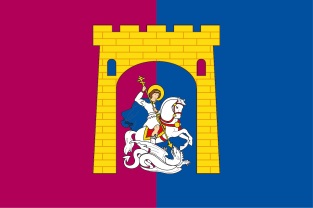 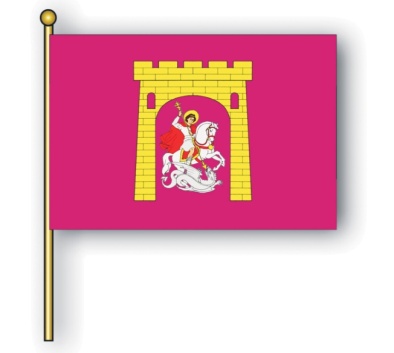 ГЕРБГеоргиевского муниципального округа Ставропольского края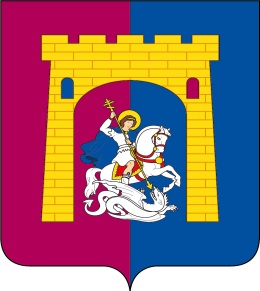 Никольская церковьг. ГеоргиевскЦерковь построена в 1780 году из дерева. Памятник архитектуры 18 века федерального значения, в ней был освящен Георгиевский трактат (церковь действующая)Дом купца Белоусоваг. ГеоргиевскПамятник архитектуры начала 20 века федерального значенияОсобняк купца Тумасоваг. ГеоргиевскЗдание по ул. Лермонтова (со скульптурами львов)Здание Георгиевского общества взаимного кредитаг. ГеоргиевскНыне муниципальное бюджетное образовательное учреждение дополнительного образования детей «Дом детского творчества»Здание филиала Азово-Донского коммерческого банкаг. ГеоргиевскНыне здание отдела записи актов гражданского состояния управления записи актов гражданского состояния Ставропольского края по Георгиевскому районуЗдание городской управыг. ГеоргиевскВ нем располагается Георгиевская межрайонная прокуратура   Дом Дораг. ГеоргиевскНыне казачья управаСолодоварня Лейцингераг. ГеоргиевскНыне складские помещенияМужское реальное училищег. ГеоргиевскНыне муниципальное бюджетное общеобразовательное учреждение средняя общеобразовательная школа № 1 имени Александра Кирилловича ПросоедоваЖенская гимназияг. ГеоргиевскНыне муниципальное бюджетное общеобразовательное учреждение средняя общеобразовательная школа № 3Народное собраниег. ГеоргиевскНыне муниципальное бюджетное учреждение культуры «Георгиевский городской Дом культуры»Гостиница «Лувр»г. ГеоргиевскНыне в нём находится магазин Сафонова Дачас. КраснокумскоеПамятник градостроительства и архитектуры местного значения, с. Краснокумское. Построена в 1892 г. Здание принадлежало генерал-лейтенанту Илье Ивановичу Сафонову - отцу известного на весь мир музыканта и дирижера, директора Московской консерватории Василия Ильича Сафонова Церковь Рождества Пресвятой Богородицыст. Лысогорская  Памятник архитектуры местного значения.  Построена в конце XIX века (начало строительства в 1886г.) из дерева в центре станицы. Церковь строили неизвестные мастера из Воронежской губернии, узорную металлическую изгородь выковали лысогорские казаки – умельцы, столбы изгороди залиты свинцом Особняк Головина – начало XX века г. Георгиевск, Памятник градостроительства и архитектуры регионального значения. Здание одноэтажное. Выполнено из кирпича, перегородки деревянные. Имеется парадный вход с крыльцом. На фасаде крыльца выполнен барельеф львиной головы. Архитектурный стиль здания – русский модерн		№Наименованиенаселенного пунктаРасстояние от центра МО до центра района(км)Численность населения по состоянию на 01.01.2023 г* (человек)Численность избирателей(человек)1город Георгиевск62036425062станица Александрийская181048655513хутор им. Кирова30201924посёлок Терский177093405посёлок Балковский628655916посёлок Роговой681027станица Георгиевская7566439858село Краснокумское3,71662892029станица Лысогорская1911140720310станица Незлобная8189441370911посёлок Приэтокский2355535512посёлок Новый43322262113село Новозаведенное285042336514село Обильное186038455015станица Подгорная75291391616посёлок Новоульяновский40,51856122517посёлок Ульяновка4352036118посёлок Падинский44105462119посёлок Крутоярский5043423620станица Урухская252701191221посёлок Нижнезольский20106481022посёлок Шаумянский113061210823хутор Новомихайловский1529316924посёлок Ореховая Роща933826025посёлок Семеновка17200131Всего:158452105821Наименование Порядок избрания (назначения)Дата избранияСрок полномочий,до Глава Георгиевского муниципального округа Ставропольского краяизбирается Думой Георгиевского муниципального округа Ставропольского края из числа кандидатов, представленных конкурсной комиссией по результатам конкурса31.03.2021на 5 летПредставительный орган:Дума Георгиевского муниципального округа Ставропольского края, установленное число депутатов –38 депутатовмуниципальные выборы11.09.2022на 5 летПредседатель представительного органа муниципального округа:Стрельников Александр Михайловичизбирается Думой Георгиевского муниципального округа Ставропольского края сроком на 5 лет21.09.2022на 5 летКонтрольно-счетный орган:Контрольно-счетная палата Георгиевского муниципального округаобразуется Думой Георгиевского муниципального округа Ставропольского края 27.12.2021на 5 летРуководитель контрольно-счетного органапредседатель контрольно – счетной палаты назначается Думой Георгиевского муниципального округа Ставропольского края сроком на 5 лет16.02.2022на 5 летНаименование должностиштатная численностьПредседатель1Заместитель председателя1Инспектор3НаименованиеПлан на2023 год,млн руб.Исполнено 2023 год,млн руб. % исполненияДоходы всего5 059,694 968,6498,2Налоговые и неналоговые доходы, в том числе:726,73866,71119,3Налог на доходы физических лиц309,35368,78119,2Акцизы на нефтепродукты50,1752,14103,9Упрощенная система налогообложения58,7865,44111,3Единый налог на вменённый доход0,000,13Единый сельскохозяйственный налог7,286,1985,0Налог, взимаемый в связи с применением патентной системы налогообложения15,504,0926,4Налог на имущество физических лиц44,1059,89135,8Земельный налог73,7075,39102,2Государственная пошлина19,3822,41115,6Доходы в виде прибыли, приходящейся на доли в уставных капиталах хоз. товариществ и обществ или дивидендов по акциям, принадлежащим городским округам0,000,15Доходы, получаемые в виде арендной платы за земельные участки78,61118,10150,2Доходы от сдачи в аренду имущества7,248,63119,2Доходы от перечисления части прибыли МУП0,343,19938,2Прочие доходы от использования имущества7,8110,69136,9Плата за негативное воздействие на окружающую среду4,431,1325,5Доходы от оказания платных услуг 17,7619,22108,2Прочие доходы от компенсации затрат государства1,882,09111,2Доходы от реализации имущества4,739,26195,8Доходы от реализации земельных участков7,6119,25253,0Штрафы, санкции возмещения ущерба11,713,95119,2Прочие неналоговые доходы6,366,59103,6Безвозмездные поступления, в том числе:4 332,964 101,9394,7Дотации879,05879,05100,0Субсидии1 090,52856,6778,6Субвенции2 341,192 344,04100,1Иные межбюджетные трансферты22,3922,3599,8Прочие безвозмездные поступления2,982,98100,0Расходы всего5 528,265 038,0491,13Общегосударственные вопросы331,86316,3195,32Национальная безопасность и правоохранительная деятельность35,1534,9399,37Национальная экономика488,00432,6988,66Жилищно – коммунальное хозяйство720,00519,9372,21Образование2 385,342175,9491,22Культура, кинематография154,55146,6294,87Социальная политика1 257,321 257,1199,98Физическая культура и спорт156,04154,5199,02Профицит бюджета (+), дефицит (-)-466,05-69,40*№ п/пНаименование государственной программы Ставропольского краяНаименование государственной программы Ставропольского краяНаименование муниципальной программыНаименование муниципальной программыЗапланировано к финансированию Программой на отчетный год (рублей)Запланировано к финансированию Программой на отчетный год (рублей)Сводная бюджетная росписьна  31.12.2023 г. (рублей)Сводная бюджетная росписьна  31.12.2023 г. (рублей)Кассовое исполнение по состоянию на 31.12.2023 г.Кассовое исполнение по состоянию на 31.12.2023 г.Кассовое исполнение по состоянию на 31.12.2023 г.Кассовое исполнение по состоянию на 31.12.2023 г.№ п/пНаименование государственной программы Ставропольского краяНаименование государственной программы Ставропольского краяНаименование муниципальной программыНаименование муниципальной программыЗапланировано к финансированию Программой на отчетный год (рублей)Запланировано к финансированию Программой на отчетный год (рублей)Сводная бюджетная росписьна  31.12.2023 г. (рублей)Сводная бюджетная росписьна  31.12.2023 г. (рублей)с начала текущего года (рублей)в % к уточнённому плану на текущий годв % к уточнённому плану на текущий годв % к уточнённому плану на текущий год122334455667888Всего по программам:Всего по программам:4 726 417,874 726 417,875 386 851,145 386 851,144 915 342,4691,2591,2591,25в том числе:в том числе:федеральный бюджетфедеральный бюджет884 241,56884 241,56853 917,47853 917,47853 391,9599,9499,9499,94краевой бюджеткраевой бюджет2 321 232,892 321 232,892 807 620,562 807 620,562 373 843,2684,5584,5584,55местный бюджетместный бюджет1 516 807,781 516 807,781 719 602,711 719 602,711 682 521,3897,8497,8497,84Внебюджетные источники:Внебюджетные источники:4 135,644 135,645 710,415 710,415 585,8797,8297,8297,821.«Развитие образования» (Постановление Правительства Ставропольского края от 29 декабря 2018 г. № 628-п) «Развитие образования» (Постановление Правительства Ставропольского края от 29 декабря 2018 г. № 628-п)  «Развитие образования» «Развитие образования»Всего:Всего:2 262 021,312 262 021,312 429 700,552 429 700,552 222 561,0991,4791,4791,471.«Развитие образования» (Постановление Правительства Ставропольского края от 29 декабря 2018 г. № 628-п) «Развитие образования» (Постановление Правительства Ставропольского края от 29 декабря 2018 г. № 628-п)  «Развитие образования» «Развитие образования»федеральный бюджетфедеральный бюджет210 195,40210 195,40210 851,45210 851,45210 355,1299,7699,7699,761.«Развитие образования» (Постановление Правительства Ставропольского края от 29 декабря 2018 г. № 628-п) «Развитие образования» (Постановление Правительства Ставропольского края от 29 декабря 2018 г. № 628-п)  «Развитие образования» «Развитие образования»краевой бюджет краевой бюджет 1 199 327,741 199 327,741 339 521,701 339 521,701 143 090,7385,3485,3485,341.«Развитие образования» (Постановление Правительства Ставропольского края от 29 декабря 2018 г. № 628-п) «Развитие образования» (Постановление Правительства Ставропольского края от 29 декабря 2018 г. № 628-п)  «Развитие образования» «Развитие образования»местный бюджетместный бюджет852 498,18852 498,18879 327,41879 327,41869 115,2498,8498,8498,841.«Развитие образования» (Постановление Правительства Ставропольского края от 29 декабря 2018 г. № 628-п) «Развитие образования» (Постановление Правительства Ставропольского края от 29 декабря 2018 г. № 628-п)  «Развитие образования» «Развитие образования»Внебюджетные источники Внебюджетные источники 2«Развитие градостроительства, строительства и архитектуры» (Постановление Правительства Ставропольского края от 29 декабря 2018 г. № 625-п)«Развитие транспортной системы» (Постановление Правительства Ставропольского края от 29 декабря 2018 г. № 624-п)«Развитие градостроительства, строительства и архитектуры» (Постановление Правительства Ставропольского края от 29 декабря 2018 г. № 625-п)«Развитие транспортной системы» (Постановление Правительства Ставропольского края от 29 декабря 2018 г. № 624-п) «Развитие жилищно-коммунального и дорожного хозяйства, благоустройство Георгиевского городского округа Ставропольского края» «Развитие жилищно-коммунального и дорожного хозяйства, благоустройство Георгиевского городского округа Ставропольского края»Всего:Всего:613 181,52613 181,521 085 700,821 085 700,82838 274,4377,2177,2177,212«Развитие градостроительства, строительства и архитектуры» (Постановление Правительства Ставропольского края от 29 декабря 2018 г. № 625-п)«Развитие транспортной системы» (Постановление Правительства Ставропольского края от 29 декабря 2018 г. № 624-п)«Развитие градостроительства, строительства и архитектуры» (Постановление Правительства Ставропольского края от 29 декабря 2018 г. № 625-п)«Развитие транспортной системы» (Постановление Правительства Ставропольского края от 29 декабря 2018 г. № 624-п) «Развитие жилищно-коммунального и дорожного хозяйства, благоустройство Георгиевского городского округа Ставропольского края» «Развитие жилищно-коммунального и дорожного хозяйства, благоустройство Георгиевского городского округа Ставропольского края»федеральный бюджетфедеральный бюджет12 702,6212 702,6213 462,6113 462,6113 462,61100,00100,00100,002«Развитие градостроительства, строительства и архитектуры» (Постановление Правительства Ставропольского края от 29 декабря 2018 г. № 625-п)«Развитие транспортной системы» (Постановление Правительства Ставропольского края от 29 декабря 2018 г. № 624-п)«Развитие градостроительства, строительства и архитектуры» (Постановление Правительства Ставропольского края от 29 декабря 2018 г. № 625-п)«Развитие транспортной системы» (Постановление Правительства Ставропольского края от 29 декабря 2018 г. № 624-п) «Развитие жилищно-коммунального и дорожного хозяйства, благоустройство Георгиевского городского округа Ставропольского края» «Развитие жилищно-коммунального и дорожного хозяйства, благоустройство Георгиевского городского округа Ставропольского края»краевой бюджет краевой бюджет 357 068,99357 068,99749 088,02749 088,02519 439,7469,3469,3469,342«Развитие градостроительства, строительства и архитектуры» (Постановление Правительства Ставропольского края от 29 декабря 2018 г. № 625-п)«Развитие транспортной системы» (Постановление Правительства Ставропольского края от 29 декабря 2018 г. № 624-п)«Развитие градостроительства, строительства и архитектуры» (Постановление Правительства Ставропольского края от 29 декабря 2018 г. № 625-п)«Развитие транспортной системы» (Постановление Правительства Ставропольского края от 29 декабря 2018 г. № 624-п) «Развитие жилищно-коммунального и дорожного хозяйства, благоустройство Георгиевского городского округа Ставропольского края» «Развитие жилищно-коммунального и дорожного хозяйства, благоустройство Георгиевского городского округа Ставропольского края»местный бюджетместный бюджет243 409,91243 409,91323 150,20323 150,20305 372,0994,5094,5094,502«Развитие градостроительства, строительства и архитектуры» (Постановление Правительства Ставропольского края от 29 декабря 2018 г. № 625-п)«Развитие транспортной системы» (Постановление Правительства Ставропольского края от 29 декабря 2018 г. № 624-п)«Развитие градостроительства, строительства и архитектуры» (Постановление Правительства Ставропольского края от 29 декабря 2018 г. № 625-п)«Развитие транспортной системы» (Постановление Правительства Ставропольского края от 29 декабря 2018 г. № 624-п) «Развитие жилищно-коммунального и дорожного хозяйства, благоустройство Георгиевского городского округа Ставропольского края» «Развитие жилищно-коммунального и дорожного хозяйства, благоустройство Георгиевского городского округа Ставропольского края»Внебюджетные источники Внебюджетные источники 3 «Сохранение и развитие культуры»  (Постановление Правительства Ставропольского края от 24 декабря 2018 г. № 592-п)  «Сохранение и развитие культуры»  (Постановление Правительства Ставропольского края от 24 декабря 2018 г. № 592-п) «Развитие культуры и туризма»«Развитие культуры и туризма»Всего:Всего:139 307,94139 307,94146 722,12146 722,12138 933,9594,6994,6994,693 «Сохранение и развитие культуры»  (Постановление Правительства Ставропольского края от 24 декабря 2018 г. № 592-п)  «Сохранение и развитие культуры»  (Постановление Правительства Ставропольского края от 24 декабря 2018 г. № 592-п) «Развитие культуры и туризма»«Развитие культуры и туризма»федеральный бюджетфедеральный бюджет963,50963,502 129,002 129,002 129,00100,00100,00100,003 «Сохранение и развитие культуры»  (Постановление Правительства Ставропольского края от 24 декабря 2018 г. № 592-п)  «Сохранение и развитие культуры»  (Постановление Правительства Ставропольского края от 24 декабря 2018 г. № 592-п) «Развитие культуры и туризма»«Развитие культуры и туризма»краевой бюджет краевой бюджет 4 061,004 061,006 416,816 416,81295,074,604,604,603 «Сохранение и развитие культуры»  (Постановление Правительства Ставропольского края от 24 декабря 2018 г. № 592-п)  «Сохранение и развитие культуры»  (Постановление Правительства Ставропольского края от 24 декабря 2018 г. № 592-п) «Развитие культуры и туризма»«Развитие культуры и туризма»местный бюджетместный бюджет134 283,45134 283,45138 176,31138 176,31136 509,8998,7998,7998,793 «Сохранение и развитие культуры»  (Постановление Правительства Ставропольского края от 24 декабря 2018 г. № 592-п)  «Сохранение и развитие культуры»  (Постановление Правительства Ставропольского края от 24 декабря 2018 г. № 592-п) «Развитие культуры и туризма»«Развитие культуры и туризма»Внебюджетные источники Внебюджетные источники 4.«Социальная поддержка граждан» (Постановление Правительства Ставропольского края от 14 декабря 2018 г. № 568-п) «Социальная поддержка граждан» (Постановление Правительства Ставропольского края от 14 декабря 2018 г. № 568-п) «Социальная поддержка граждан»«Социальная поддержка граждан»Всего:Всего:1 219 697,251 219 697,251 163 924,911 163 924,911 163 861,2699,9999,9999,994.«Социальная поддержка граждан» (Постановление Правительства Ставропольского края от 14 декабря 2018 г. № 568-п) «Социальная поддержка граждан» (Постановление Правительства Ставропольского края от 14 декабря 2018 г. № 568-п) «Социальная поддержка граждан»«Социальная поддержка граждан»федеральный бюджетфедеральный бюджет548 467,43548 467,43555 317,30555 317,30555 288,1199,9999,9999,994.«Социальная поддержка граждан» (Постановление Правительства Ставропольского края от 14 декабря 2018 г. № 568-п) «Социальная поддержка граждан» (Постановление Правительства Ставропольского края от 14 декабря 2018 г. № 568-п) «Социальная поддержка граждан»«Социальная поддержка граждан»краевой бюджеткраевой бюджет671 229,82671 229,82608 607,62608 607,62608 573,1499,9999,9999,994.«Социальная поддержка граждан» (Постановление Правительства Ставропольского края от 14 декабря 2018 г. № 568-п) «Социальная поддержка граждан» (Постановление Правительства Ставропольского края от 14 декабря 2018 г. № 568-п) «Социальная поддержка граждан»«Социальная поддержка граждан»местный бюджетместный бюджет – –––––––4.«Социальная поддержка граждан» (Постановление Правительства Ставропольского края от 14 декабря 2018 г. № 568-п) «Социальная поддержка граждан» (Постановление Правительства Ставропольского края от 14 декабря 2018 г. № 568-п) «Социальная поддержка граждан»«Социальная поддержка граждан»Внебюджетные источники Внебюджетные источники 5 «Управление финансами» (Постановление Правительства Ставропольского края от 26 декабря 2018 г. № 598-п)«Развитие физической культуры и спорта» (Постановление Правительства Ставропольского края от 28 декабря 2018 г. № 619-п)  «Управление финансами» (Постановление Правительства Ставропольского края от 26 декабря 2018 г. № 598-п)«Развитие физической культуры и спорта» (Постановление Правительства Ставропольского края от 28 декабря 2018 г. № 619-п)  «Развитие муниципального образования и повышение открытости администрации Георгиевского городского округа Ставропольского края»  «Развитие муниципального образования и повышение открытости администрации Георгиевского городского округа Ставропольского края» Всего:Всего:362 905,01362 905,01451 130,21451 130,21442 883,6898,1798,1798,175 «Управление финансами» (Постановление Правительства Ставропольского края от 26 декабря 2018 г. № 598-п)«Развитие физической культуры и спорта» (Постановление Правительства Ставропольского края от 28 декабря 2018 г. № 619-п)  «Управление финансами» (Постановление Правительства Ставропольского края от 26 декабря 2018 г. № 598-п)«Развитие физической культуры и спорта» (Постановление Правительства Ставропольского края от 28 декабря 2018 г. № 619-п)  «Развитие муниципального образования и повышение открытости администрации Георгиевского городского округа Ставропольского края»  «Развитие муниципального образования и повышение открытости администрации Георгиевского городского округа Ставропольского края» федеральный бюджетфедеральный бюджет32 712,6232 712,6253 159,3253 159,3253 159,32100,00100,00100,005 «Управление финансами» (Постановление Правительства Ставропольского края от 26 декабря 2018 г. № 598-п)«Развитие физической культуры и спорта» (Постановление Правительства Ставропольского края от 28 декабря 2018 г. № 619-п)  «Управление финансами» (Постановление Правительства Ставропольского края от 26 декабря 2018 г. № 598-п)«Развитие физической культуры и спорта» (Постановление Правительства Ставропольского края от 28 декабря 2018 г. № 619-п)  «Развитие муниципального образования и повышение открытости администрации Георгиевского городского округа Ставропольского края»  «Развитие муниципального образования и повышение открытости администрации Георгиевского городского округа Ставропольского края» краевой бюджет краевой бюджет 84 038,5084 038,5092 933,4692 933,4691 392,9098,3498,3498,345 «Управление финансами» (Постановление Правительства Ставропольского края от 26 декабря 2018 г. № 598-п)«Развитие физической культуры и спорта» (Постановление Правительства Ставропольского края от 28 декабря 2018 г. № 619-п)  «Управление финансами» (Постановление Правительства Ставропольского края от 26 декабря 2018 г. № 598-п)«Развитие физической культуры и спорта» (Постановление Правительства Ставропольского края от 28 декабря 2018 г. № 619-п)  «Развитие муниципального образования и повышение открытости администрации Георгиевского городского округа Ставропольского края»  «Развитие муниципального образования и повышение открытости администрации Георгиевского городского округа Ставропольского края» местный бюджетместный бюджет242 018,26242 018,26299 327,03299 327,03292 745,5997,8097,8097,805 «Управление финансами» (Постановление Правительства Ставропольского края от 26 декабря 2018 г. № 598-п)«Развитие физической культуры и спорта» (Постановление Правительства Ставропольского края от 28 декабря 2018 г. № 619-п)  «Управление финансами» (Постановление Правительства Ставропольского края от 26 декабря 2018 г. № 598-п)«Развитие физической культуры и спорта» (Постановление Правительства Ставропольского края от 28 декабря 2018 г. № 619-п)  «Развитие муниципального образования и повышение открытости администрации Георгиевского городского округа Ставропольского края»  «Развитие муниципального образования и повышение открытости администрации Георгиевского городского округа Ставропольского края» Внебюджетные источники Внебюджетные источники 4 135,644 135,645 710,415 710,415 585,8797,8297,8297,826«Развитие сельского хозяйства» (Постановление Правительства Ставропольского края от 28 декабря 2018 г. № 620-п) «Развитие сельского хозяйства» (Постановление Правительства Ставропольского края от 28 декабря 2018 г. № 620-п)  «Развитие сельского хозяйства» «Развитие сельского хозяйства»Всего:Всего:9 323,309 323,3036 820,1036 820,1036 258,7698,4898,4898,486«Развитие сельского хозяйства» (Постановление Правительства Ставропольского края от 28 декабря 2018 г. № 620-п) «Развитие сельского хозяйства» (Постановление Правительства Ставропольского края от 28 декабря 2018 г. № 620-п)  «Развитие сельского хозяйства» «Развитие сельского хозяйства»федеральный бюджетфедеральный бюджет – –––––––6«Развитие сельского хозяйства» (Постановление Правительства Ставропольского края от 28 декабря 2018 г. № 620-п) «Развитие сельского хозяйства» (Постановление Правительства Ставропольского края от 28 декабря 2018 г. № 620-п)  «Развитие сельского хозяйства» «Развитие сельского хозяйства»краевой бюджет краевой бюджет 2 718,792 718,797 973,727 973,727 972,5099,9899,9899,986«Развитие сельского хозяйства» (Постановление Правительства Ставропольского края от 28 декабря 2018 г. № 620-п) «Развитие сельского хозяйства» (Постановление Правительства Ставропольского края от 28 декабря 2018 г. № 620-п)  «Развитие сельского хозяйства» «Развитие сельского хозяйства»местный бюджетместный бюджет6 604,516 604,5128 846,3828 846,3828 286,2698,0698,0698,066«Развитие сельского хозяйства» (Постановление Правительства Ставропольского края от 28 декабря 2018 г. № 620-п) «Развитие сельского хозяйства» (Постановление Правительства Ставропольского края от 28 декабря 2018 г. № 620-п)  «Развитие сельского хозяйства» «Развитие сельского хозяйства»Внебюджетные источники Внебюджетные источники 7«Формирование современной городской среды» (Постановление Правительства Ставропольского края от 23 августа 2017 г. № 332-п)  «Формирование современной городской среды» (Постановление Правительства Ставропольского края от 23 августа 2017 г. № 332-п)   «Формирование современной городской среды»  «Формирование современной городской среды» Всего:Всего:81 712,0081 712,0034 748,7634 748,7634 738,2999,9799,9799,977«Формирование современной городской среды» (Постановление Правительства Ставропольского края от 23 августа 2017 г. № 332-п)  «Формирование современной городской среды» (Постановление Правительства Ставропольского края от 23 августа 2017 г. № 332-п)   «Формирование современной городской среды»  «Формирование современной городской среды» федеральный бюджетфедеральный бюджет79 200,0079 200,0018 997,8018 997,8018 997,80100,00100,00100,007«Формирование современной городской среды» (Постановление Правительства Ставропольского края от 23 августа 2017 г. № 332-п)  «Формирование современной городской среды» (Постановление Правительства Ставропольского края от 23 августа 2017 г. № 332-п)   «Формирование современной городской среды»  «Формирование современной городской среды» краевой бюджет краевой бюджет 720,00720,00985,63985,63985,63100,00100,00100,007«Формирование современной городской среды» (Постановление Правительства Ставропольского края от 23 августа 2017 г. № 332-п)  «Формирование современной городской среды» (Постановление Правительства Ставропольского края от 23 августа 2017 г. № 332-п)   «Формирование современной городской среды»  «Формирование современной городской среды» местный бюджетместный бюджет1 792,001 792,0014 765,3314 765,3314 754,8699,9399,9399,937«Формирование современной городской среды» (Постановление Правительства Ставропольского края от 23 августа 2017 г. № 332-п)  «Формирование современной городской среды» (Постановление Правительства Ставропольского края от 23 августа 2017 г. № 332-п)   «Формирование современной городской среды»  «Формирование современной городской среды» Внебюджетные источники Внебюджетные источники 8.«Межнациональные отношения, профилактика терроризма и поддержка казачества» (Постановление Правительства Ставропольского края от 29 декабря 2018 г. № 623-п) «Межнациональные отношения, профилактика терроризма и поддержка казачества» (Постановление Правительства Ставропольского края от 29 декабря 2018 г. № 623-п)  «Профилактика правонарушений, терроризма, обеспечение общественного порядка, межнациональные отношения и поддержка казачества» «Профилактика правонарушений, терроризма, обеспечение общественного порядка, межнациональные отношения и поддержка казачества»Всего:Всего:38 269,5438 269,5438 103,6738 103,6737 831,0299,2899,2899,288.«Межнациональные отношения, профилактика терроризма и поддержка казачества» (Постановление Правительства Ставропольского края от 29 декабря 2018 г. № 623-п) «Межнациональные отношения, профилактика терроризма и поддержка казачества» (Постановление Правительства Ставропольского края от 29 декабря 2018 г. № 623-п)  «Профилактика правонарушений, терроризма, обеспечение общественного порядка, межнациональные отношения и поддержка казачества» «Профилактика правонарушений, терроризма, обеспечение общественного порядка, межнациональные отношения и поддержка казачества»федеральный бюджетфедеральный бюджет – –––––––8.«Межнациональные отношения, профилактика терроризма и поддержка казачества» (Постановление Правительства Ставропольского края от 29 декабря 2018 г. № 623-п) «Межнациональные отношения, профилактика терроризма и поддержка казачества» (Постановление Правительства Ставропольского края от 29 декабря 2018 г. № 623-п)  «Профилактика правонарушений, терроризма, обеспечение общественного порядка, межнациональные отношения и поддержка казачества» «Профилактика правонарушений, терроризма, обеспечение общественного порядка, межнациональные отношения и поддержка казачества»краевой бюджет краевой бюджет 2 068,062 068,062 093,602 093,602 093,56100,00100,00100,008.«Межнациональные отношения, профилактика терроризма и поддержка казачества» (Постановление Правительства Ставропольского края от 29 декабря 2018 г. № 623-п) «Межнациональные отношения, профилактика терроризма и поддержка казачества» (Постановление Правительства Ставропольского края от 29 декабря 2018 г. № 623-п)  «Профилактика правонарушений, терроризма, обеспечение общественного порядка, межнациональные отношения и поддержка казачества» «Профилактика правонарушений, терроризма, обеспечение общественного порядка, межнациональные отношения и поддержка казачества»местный бюджетместный бюджет36 201,4836 201,4836 010,0736 010,0735 737,4699,2499,2499,248.«Межнациональные отношения, профилактика терроризма и поддержка казачества» (Постановление Правительства Ставропольского края от 29 декабря 2018 г. № 623-п) «Межнациональные отношения, профилактика терроризма и поддержка казачества» (Постановление Правительства Ставропольского края от 29 декабря 2018 г. № 623-п)  «Профилактика правонарушений, терроризма, обеспечение общественного порядка, межнациональные отношения и поддержка казачества» «Профилактика правонарушений, терроризма, обеспечение общественного порядка, межнациональные отношения и поддержка казачества»Внебюджетные источники Внебюджетные источники  №Наименование предприятияадрес1ООО "Агро-смета" 357805 ст.Урухская, ул.Ленина, 202ООО СХП «Александрия» 357840 ст.Александрийская, п.Комсомльский,143ООО «Изобилие»357812 с.Обильное, ул.Степная, 294ООО «Интеринвест» 357814 с.Краснокумское, ул. Юбилейная, 45СХА «Птицефабрика Кумская» 357813 с.Новозаведенное, ул.Шоссейная, 176СПК «Незлобненский» 357809 пос.Приэтокский, ул.Центральня,7ООО «Новозаведенское» 357813 с.Новозаведенное, ул.Кооперативная, 18ООО СП «Новинское» 357819 пос.Новый ул.Садовая, 49ООО СХП «Новая Дружба» 357807 ст.Незлобная, ул.Степная,5910ООО СХП «Подгорное» 357815 ст.Подгорная, ул.Ленина, 5311ООО СХП «Простор» 357817 пос.Балковский, ул.Новая,1712ООО СХП «Рассвет» 357801 ст.Георгиевская, ул.Выгонная, 6613ФГБУ СГЦ «СКЗОСП» 357812 с.Обильное ул. Продольная, 3014ООО «Ульяновец» 357844 п.Новоульяновский, ул.Кооперативная, 115ООО СХП «Урожайное» 357818 п.Падинский, ул.40 лет Победы,1516ООО «Шаумяновское» 357803 п.Шаумянский, ул.Урожайная,1817ООО «Агроинициатива» 357812, с.Обильное, ул.Советская,4818ООО СХП «Плодородие» 357812, с.Обильное, ул.Георгиевская,3619ООО «Агрофирма» 357801 ст.Незлобная, ул.Дорожная, 1-апоказатель2022 г2023 гОтгружено товаров собственного производства, выполнено работ и услуг собственными силами по отрасли сельское хозяйство крупными и средними организациями, млн. рублейв том числе:32324245,3растениеводство2855,83964,1животноводство376,2281,2Количество хозяйствующих субъектов, ед.113109Сельскохозяйственные предприятия, ед.4546Крестьянские (фермерские) хозяйства, ед.103100Личные подсобные хозяйства, ед.2700027000Численность занятых в сельском хозяйстве по организациям, не относящимся к субъектам малого предпринимательства, чел.13811329Валовое производство основных сельскохозяйственных продуктов: Валовое производство основных сельскохозяйственных продуктов: Валовое производство основных сельскохозяйственных продуктов: Продукция растениеводства по организациям, не относящимся к субъектам малого предпринимательства, тонн- зерно348704,0385568-подсолнечник43352,024515- картофель2690876- овощи13631288-сбор плодов и ягод3636137468продукция животноводства по всем категориям хозяйств», тонн- молоко91619164- мясо1694316455- яйцо (тыс. штук)5539955144,2Продуктивность скота и птицы:- яйценоскость на курицу-несушку, штук329309Среднемесячная заработная плата одного работника (рублей)3985244694Крупных и средних предприятий, ед.10Малых и микро предприятий, ед.82Субъектов, осуществляющих хозяйственную деятельность без образования юридического лица, ед.263Наименование предприятия организации численность работающихотраслевая принадлежностьООО Мясокомбинат «Олимпия»117производство пищевых продуктов (мясо и мясопродукты)ООО «Бригантина Плюс»28производство пищевых продуктов (молочные продукты)АО «Хлебокомбинат «Георгиевский»69производство пищевых продуктов  (хлеб и хлебобулочные изделия)ООО «Хайнц Георгиевск»141производство пищевых продуктов (производство  смесей для детского питания)ООО «Георгиевский кирпичный завод»95производство кирпича керамического и  изделий из глиныОбособленное подразделение ООО «Невинномысский маслоэкстракционный завод»184производство пищевых продуктов (производство масла растительного)ООО «Первый Георгиевский консервный завод»97производство пищевых продуктов (консервы  овощные и плодовоягодные)ООО «Гео-простор»62производство пищевых продуктов (производство макаронных изделий)Производственная Площадка г. Георгиевск Ставропольского краяАО «МАКФА»178производство пищевых продуктов (производство муки и круп)Георгиевский Птицеперерабатывающий комбинат ЗАО «Байсад»85производство пищевых продуктов (производствомяса  птицы и субпродуктов куриных)ООО «Агропродукт»12производство пищевых продуктов (производство муки)ООО ПКФ«Югагропродукт»16производство пищевых продуктов (производство муки и хлебобулочных изделий)ООО «Агро-стар» 14производство пищевых продуктов (производство муки)ИП Леонтьев А.И.86производство пищевых продуктов (рыба соленая, копченая, пресервы, морепродукты)ИП Рогожин А.В.33производство пищевых продуктов (производство мясных продуктов и деликатесов)ООО «Даниил»30производство бумажных изделий хозяйственно-бытового и санитарно-гигиенического назначения ООО «Меркурий»65производство спецодежды ООО «Кардинал-агро»17производство пищевых продуктов, сельхозпроизводство ООО ПТК «Блокпост»74производство спецодежды  АО «Георгиевский трансформаторный завод»93производство частей электронных ламп, трубок и прочих электронных компонентовООО меховая компания «Альянс»33выделка и крашение мехаООО «Мега-Альянс»16производство пластмассовых изделий, используемых в строительствеЗАО «Техсервис»71производство машин и сельскохозяйственного оборудования для обработки почвы ООО «БАВА»15производство нетканых текстильных материалов и изделий из них, кроме одежды Организаций всех форм собственности, основным видом деятельности которых является «строительство», ед.67Объем работ, выполненных по виду деятельности «строительство» крупными и средними организациями, млн рублей232,3Ввод в действие жилых домов за счет всех источников финансирования: общей площади жилья, кв. м50664в т.ч. построено населением общей площади жилья, кв. м40330Число домов введенных в эксплуатацию, ед:ИЖС МКД Число квартир введенных в эксплуатацию, ед.813120Жилищный фонд Георгиевского городского округа3810,7Муниципальный жилищный фондобщая площадь жилых помещений, тыс.кв.м6,1Частный жилищный фонд, находящийся в собственности гражданобщая площадь жилых помещений, тыс.кв.м3804,5Число жилых квартир в многоквартирных домах (на конец года),ед.20975Общая площадь ветхого жилищного фонда, тыс.кв.м0Общая площадь аварийного жилищного фонда, тыс.кв. м28Число семей, состоящих на учете в администрации качестве нуждающихся в жилых помещениях на конец года, ед. 3050Георгиевский филиал ГУП СК «Крайтеплоэнерго» г. ГеоргиевскПротяженность тепловых и паровых сетей в двухтрубном исчислении, км61,306Отпущено тепловой энергии своим потребителям за год – всего, тыс. Гкал150214,853в том числе: населению68238,9АО «Хлебокомбинат «Георгиевский»Протяженность тепловых и паровых сетей в двухтрубном исчислении, км2,2Отпущено тепловой энергии своим потребителям за год – всего, тыс. Гкал5,752в том числе: населению1,802Число источников теплоснабжения на конец года187из них мощностью до 3 Гкал/ч181Потребление энергии, млн. Квт/час119,205в том числе на производственные нужды-На обслуживании открытого акционерного общества «Георгиевские городские  электрические сети»:На обслуживании открытого акционерного общества «Георгиевские городские  электрические сети»:установленная мощность подстанций, Мва64,106максимальная нагрузка, Мва22,469количество трансформаторных подстанций, ед.153общая протяженность линий электропередач, км798,5На обслуживании открытого акционерного общества Восточные электрические сети филиал «МРСК Северного Кавказа» - «Ставропольэнерго»На обслуживании открытого акционерного общества Восточные электрические сети филиал «МРСК Северного Кавказа» - «Ставропольэнерго»установленная мощность подстанций, Мва407,446количество трансформаторных подстанций, ед.463общая протяженность линий электропередач, км2408,054Установленная производственная мощность водопровода, тыс.куб.м/сут158,1Одиночное протяжение уличной водопроводной сети, км771,04Отпущено воды потребителям (абонентам), тыс.куб.м5571,8из них: населению, тыс.куб.м3966,0Отпущено потребителям газасетевого, млн. куб. м24,938сжиженного, тонн0Протяженность сетей – всего, км2053,722Георгиевск межрайгаз, км 1463,2Геогазсервис, км590,522Сетевой, млн. куб. м21,516Сжиженный, тонн0Мощность очистных сооружений, тыс.куб.м/сут39,6Одиночное протяжение уличной канализационной сети, км146,7Пропущено сточных вод за год – всего, тыс.куб.м3107,7Общая протяженность улиц, проездов, набережных, км816,6Общая протяженность освещенных частей улиц, проездов, набережных, км392,37Количество световых точек6791в том числе:светильников уличного освещения7839Количество фонтанов8Городское озеро1Площадь зеленых насаждений, га1532,0в том числе:общего пользования (парки, скверы, сады, бульвары), га170,46Протяженность насаждений вдоль улиц и площадей, км230,1Площадь бульваров и посадок вдоль улиц, га79Площадь цветников, га0,1Площадь розариев, га0,09Численность работников отрасли «Торговля и общественное питание» (чел.)9683Предприятий розничной торговли, всего1258Магазинов (в т.ч. муниципальные):903продовольственных464непродовольственных439Павильонов195Киосков58Общая площадь предприятий розничной торговли (тыс. кв. м.)93,8Объектов сезонной торговли (торговые палатки, лотки, автомагазины, автоцистерны):56Аптек и аптечных магазинов (ед.)81Аптечных киосков и пунктов (ед.)21Розничные рынки2Торговых мест на рынках726Ярмарки12Торговых мест на ярмарках1976Наименование рынкаВладелец, арендаторЧисло местСпециализациярынкаРынок ООО «Содружество»Общество с ограниченной ответственностью«Содружество»238универсальныйРынокООО «Гербера»Общество с ограниченной ответственностью«Гербера»488универсальныйНаименованиеОрганизаторЧисло местСпециализацияярмаркиПостоянно действующая ярмаркаГеоргиевское муниципальное унитарное предприятие«Георгиевский рынок»1615универсальнаяСезонная ярмаркаОбщество с ограниченной ответственностью«Содружество»40продажа сельхозпродукции и иной продукцииПостоянно действующая ярмаркаИндивидуальный предприниматель Рамазанов Р.Г.30универсальнаяПостоянно действующая ярмаркаГМУП «Незлобненский рынок»22универсальнаяПостоянно действующая ярмаркаГеоргиевского городского казачьего общества Ставропольского окружного казачьего общества Терского войскового казачьего общества60универсальнаяПостоянно действующая ярмаркаАлександрийского станичного казачьего общества Георгиевского районного казачьего общества Ставропольского окружного казачьего общества Терского войскового казачьего общества40универсальнаяПостоянно действующая ярмаркаАссоциация «Союз предпринимателей села Новозаведенного»44универсальнаяПостоянно действующая ярмаркаЛысогорского станичного казачьего общества Георгиевского районного казачьего общества Ставропольского окружного казачьего общества Терского войскового казачьего общества15универсальнаяПостоянно действующая ярмаркаИндивидуальный предприниматель Баранова А.Ю.25универсальнаяПостоянно действующая ярмаркаИндивидуальный предпринимательКрючков А.С.15универсальнаяПостоянно действующая ярмаркаГеоргиевского городского казачьего общества Ставропольского окружного казачьего общества Терского войскового казачьего обществ40универсальнаяПостоянно действующая ярмаркаОбщество с ограниченной ответственностью«Рысь»30Специализированная непродовольственная ярмаркаЧисло предприятий общественного питания213    в них посадочных мест12592       в т.ч. столовых при школах3145      при высших и средних учебных заведениях1110      на предприятиях и организациях786      открытая сеть7517Численность работников сферы бытового обслуживания, в т. числе:756юридические лица (чел.)164индивидуальные предприниматели (чел.)592Предприятий бытового обслуживания, всегов т. числе:413     мастерских по ремонту и пошиву обуви25     ателье по ремонту и пошиву швейных изделий38мастерских по ремонту сложно-бытовой техники, теле- радиоаппаратуры19мастерских по ремонту и изготовлению металлоизделий17     мастерских по ремонту и изготовлению мебели20     химчисток и прачечных3     фотоателье14Бань и душевых (саун)2Парикмахерских133Техническое обслуживание и ремонт автотранспорт- ных средств66Ритуальные услуги21Прочие предприятия бытового обслуживания населения55Общее протяжение улиц и проездов, км809,9в том числе:с твердым покрытием727,3с усовершенствованным покрытием286,5со щебеночным и гравийным покрытием440,8обеспеченных водостоками0Мосты и путепроводы на дорогах общего пользования местного значения, ед.15протяженность, пог. м396,2в том числе:мосты железобетонные и каменные, ед.11протяженность, пог. м271мосты металлические, ед.2протяженность, пог. м62путепроводы и эстакады на пересечениях автодорог с железными дорогами, ед.2протяженность, пог. м63,2Автобусные остановки, ед.253Протяженность линий освещения на  автодорогах, км248,72023Всего автотранспорта – всего, ед.55731Городские автобусные пассажирские перевозкиСписочный состав общественного транспорта – всего, ед. 190в том числе: муниципальные автобусы0Количество маршрутов – всего, ед.22в том числе обслуживаемых: муниципальными автобусами 0Среднедневной выход на линию, ед.:165муниципальных автобусов0Перевезено пассажиров, млн. чел.6,1Доля перевозок пассажиров муниципальным транспортом, процентов0Междугородные (в т.ч. транзитные) и пригородные автобусные пассажирские перевозкиналичие автовокзалов0наличие автостанций1Количество маршрутов, в том числе:междугородних 54в т.ч. транзитных40пригородных15Количество автопредприятий – всего, ед.3в том числе муниципальных0Количество автостоянок 9Количество станций технического осмотра4Количество автомобильных моек27Количество автомобильных заправочных станций ГСМ – всего, ед.23в том числе:смешанного типа (бензин, газ)20газонаполнительных3Железнодорожные пассажирские перевозкиКоличество железнодорожных вокзалов1Количество железнодорожных станций1Количество направлений проходящих поездов в том числе:поездов дальнего следования11местного и пригородного сообщения2Число перевезённых пассажиров – всего, тыс. чел.79,4в том числе:поездами дальнего следования48,0поездами местного и пригородного сообщений31,4Отделений почтовой связи29их общий обмен: 2020823письма и бандероли, штук1190151посылки, штук113854доставлено периодических печатных  изданий, штук716893Радиотрансляционные точки, всего:620основные620Предприятия сотовой связи3Телефонов-автоматов, 6в т.ч. универсальных6Емкость городской телефонной сети (номеров),26686в том числе:                АТС-214128Цифровая линия UT АТС-6,9000                                    АТС-7,1588                                    АТС-51970SMG-1016М-Количество пользователей сети Интернет23785Численность работников учреждений общего образования, чел.3274в том числе педагогических работников1686из них: в общеобразовательных учреждениях940в учреждениях дополнительного образования77в детском доме23в специальной (коррекционной) школе-интернате49в специальной (коррекционной)  школе23в дошкольных образовательных учреждениях574в том числе:государственных125муниципальных1561Почетных работников образования265Всего образовательных учреждений, ед.83в них обучается и воспитывается, чел.29104Дошкольных образовательных учреждений - всего, ед.48в том числе:государственных1муниципальных47из них: специализированные детские сады0детские сады комбинированного вида0детские сады общеразвивающего вида47детские сады компенсирующего вида1Воспитывается в дошкольных образовательных учреждениях детей, чел.6582в том числе:в государственных93в муниципальных6489Общеобразовательные учреждения33из них: с углубленным изучением предметов1гимназии1лицеи1Центр образования1специальные коррекционные3Число учащихся в общеобразовательных учреждениях, чел.17822в том числе в коррекционных318Учреждения дополнительного образования детей, ед.4Число детей в учреждениях дополнительного образования, детей4700Детский дом1Число воспитанников в детском доме32Специальная (коррекционная) школа-интернат2Число учащихся в школе-интернате198Специальная (коррекционная) школа1Число учащихся в специальной школе120Количество классов в общеобразовательных организациях казачьей направленности30Количество классов в общеобразовательных организациях кадетской направленности17Количество учащихся в общеобразовательных организациях, поощренных золотой медалью Ставропольского края «За особые успехи в обучении»36Количество учащихся в общеобразовательных организациях, поощренных серебряной медалью Ставропольского края «За особые успехи в обучении»24Количество учащихся в общеобразовательных организациях, поощренных медалью Российской Федерации «За особые успехи в учении»49Учреждений среднего профессионального образования3в том числе: колледжей2техникумов1Всего учащихся в учреждениях среднего образования5246Высших учебных заведений (филиалы)0в том числе: университетов0из них: государственных0институтов0из них: государственных0негосударственных0Всего студентов в высших учебных заведениях0наименование показателязначениеВсего работающих в лечебно-профилактических учреждениях1436 чел.из них: врачи224средний медицинский персонал706Лечебно-профилактических учреждений - всего25из них: амбулаторно-поликлинических14                                                    ФАП      7Мощность посещений амбулаторно-поликлинических учреждений в смену учреждений 3137Больниц3Станция скорой медицинской помощи1Коек всего740из них: круглосуточных612дневного стационара128Количество лицензионных видов услуг, единиц172из них: медицинской деятельности168фармацевтической деятельности4Число учреждений культурно-досугового типа, ед.19в них работников – всего, чел.152в них специалисты культурно-досуговой деятельности, чел.127Число библиотек, ед.25в них работников – всего, чел.86из них библиотечных работников, чел.81в них книг, тыс. шт.823,08Книг в библиотеках на одного жителя5,19Число музеев, ед.1в них работников – всего, чел.12Число детских музыкальных, художественных и школ искусств, ед.11в них работников – всего, чел.140Число кинотеатров, ед.2в них работников, чел.12Памятников истории, культуры, архитектуры, градостроительства (состоящих на учете)165в том числе скульптурных5                    архитектурных27                    археологических113                    прочих20Число парков, ед.1В них работников, всего22Наименование показателяКоличественное значениеКоличество проведенных культурно-массовых мероприятий4609Количество читателей, посетивших библиотеки53209Количество детей, обучающихся в детских школах искусств1157Количество детей, обучающихся в музыкальной и художественной школах671Число коллективных мест размещения (гостиницы), ед.10Число мест в них, всего323№ п/пНаименование коллективаАдресКонтактный телефон1.Народный народно-сценический ансамбль казачьей песни «Благовест» г. Георгиевск, ул. Луначарского, д.41,Георгиевский городской Дом культурытел. 8(87951) 2-74-592.Народный ансамбль кавказского танца «Гарун» г. Георгиевск, ул. Луначарского, д.41,Георгиевский городской Дом культурытел. 8(87951) 2-74-593.Народный ансамбль русской песни «Россиянка» г. Георгиевск, ул. Луначарского, д.41,Георгиевский городской Дом культурытел. 8(87951) 2-74-594.Народный детский народно-сценический ансамбль казачьей песни «Росинка» г. Георгиевск, ул. Луначарского, д.41,Георгиевский городской Дом культурытел. 8(87951) 2-74-595.Народный хор патриотической песни «Ветеран» г. Георгиевск, ул. Луначарского, д.41,Георгиевский городской Дом культурытел. 8(87951) 2-74-596.Народный театр юного зрителя г. Георгиевск, ул. Луначарского, д.41,Георгиевский городской Дом культурытел. 8(87951) 2-74-597.Народный драматический театр г. Георгиевск, ул. Луначарского, д.41,Георгиевский городской Дом культурытел. 8(87951) 2-74-598.народный духовой оркестр г. Георгиевск, ул. Луначарского, д.41,Георгиевский городской Дом культурытел. 8(87951) 2-74-599.Народный ансамбль восточного танца «Роксалана» г. Георгиевск, ул. Луначарского, д.41,Георгиевский городской Дом культурытел. 8(87951) 2-74-5910.народный народная студия классического балета «Фуэте»г. Георгиевск, ул. Луначарского, д.41,Георгиевский городской Дом культурытел. 8(87951) 2-74-5911.Народная студия эстрадного танца «Non Stop»г. Георгиевск, ул. Луначарского, д.41,Георгиевский городской Дом культурытел. 8(87951) 2-74-5912.народная хореографическая студия «Филирина» г. Георгиевск, ул. Луначарского, д.41,Георгиевский городской Дом культурытел. 8(87951) 2-74-5913.Народный хореографический ансамбль «Талисман» г. Георгиевск, ул. Чугурина\Московская, д. 12\46, Городской Дворец культурытел. 8(87951) 2-39-3614.Народный хореографический ансамбль «Озорные каблучки» г. Георгиевск, ул. Чугурина\Московская, д. 12\46, Городской Дворец культурытел. 8(87951) 2-39-3615.Народный вокальный ансамбль «Поющие сердца» г. Георгиевск, ул. Чугурина\Московская,  д. 12\46, Городской Дворец культурытел. 8(87951) 2-39-3616.Народный ансамбль эстрадно-спортивного танца «Валери» г. Георгиевск, ул. Чугурина\Московская, д. 12\46, Городской Дворец культурытел. 8(87951) 2-39-3617.Народный ансамбль национального танца «Жемчужина Кавказа» г. Георгиевск, ул. Чугурина\Московская, д. 12\46, Городской Дворец культурытел. 8(87951) 2-39-3618.Народный шоу-театр «Бродячие артисты» г. Георгиевск, ул. Чугурина\Московская, д. 12\46,Городской Дворец культурытел. 8(87951) 2-39-3619.Народный ансамбль современного танца «Фэнтэзи» г. Георгиевск, ул. Чугурина\Московская, д. 12\46, Городской Дворец культурытел. 8(87951) 2-39-3620.Народно-сценический ансамбль казачьей песни «Оберег» г. Георгиевск, ул. Чугурина\Московская, д. 12\46, Городской Дворец культурытел. 8(87951) 2-39-3621.Народный вокальный ансамбль «Ретро» г. Георгиевск, ул. Чугурина\Московская, д. 12\46, Городской Дворец культурытел. 8(87951) 2-39-3622.Народный народно-сценический ансамбль казачьей песни «Родники» ст. Александрийская, пер. Комсомольский, д.9,Александрийский сельский Дом культурытел. 8(87951) 7-52-5823.Народный детский народно-сценический ансамбль казачьей песни «Родничок»ст. Александрийская, пер. Комсомольский, д.9Александрийский сельский Дом культурытел. 8(87951) 7-52-5824.Народный танцевальный коллектив «Адекс» ст. Георгиевская, пер. Кооперативный, д.9а,Георгиевский сельский Дом культурытел. 8(87951) 3-45-6725.Народная студия художественного слова и эстрадного монолога «Золотое слово Руси» ст. Георгиевская, пер. Кооперативный, д.9а,Георгиевский сельский Дом культурытел. 8(87951) 3-45-6726.Народный народно-сценический ансамбль казачьей песни «Казачья поросль» ст. Лысогорская, ул. Школьная, д.73,Лысогорский сельский Дом культурытел. 8(87951) 7-06-7327.Народная вокальная студия сольного пения «Streetmusic» ст. Лысогорская, ул. Школьная, д.73,Лысогорский сельский Дом культурытел. 8(87951) 7-06-7328.Народный танцевальный коллектив «Гармония» ст. Лысогорская, ул. Школьная, д.73Лысогорский сельский Дом культурытел. 8(87951) 7-06-7329.Народная вокальная студия «Доминанта» ст. Лысогорская, ул. Школьная, д.73Лысогорский сельский Дом культурытел. 8(87951) 7-06-7330.Народный ансамбль кавказского танца «Цветы Кавказа» ст. Лысогорская, ул. Школьная, д.73,Лысогорский сельский Дом культурытел. 8(87951) 7-06-7331.Народный вокальный коллектив «Молодушки»пос. Падинский, ул.. 40 лет Победы, д.15,Крутоярский сельский Дом культурытел. 8(87951) 3-65-4832.Народный хор «Серебряные родники» им. И. В. Лысикова ст. Незлобная, ул. Школьная, д.20,Незлобненский сельский Дом культурытел. 8(87951) 4-12-6033.Народная театральная студия «Маска» ст. Незлобная, ул. Школьная, д.20,Незлобненский сельский Дом культурытел. 8(87951) 4-12-6034.Народный вокальный ансамбль «Элегия»пос. Новоульяновский, ул. Кооперативная, д.1Новоульяновский сельский Дом культурытел. 8(87951) 3-54-2235.Народный театра юного зрителя «Бенефис» с. Обильное, ул. Советская, д.46,Обильненский сельский Дом культурытел. 8(87951) 4-31-1936.Народно – сценический ансамбль казачьей песни «Стерх» ст. Подгорная, ул. Ленина, д.66,Подгорненский сельский Дом культурытел. 8(87951) 7-87-9537.Народный танцевальный коллектив «Ровесник» ст. Подгорная, ул. Ленина, д.66,Подгорненский сельский Дом культурытел. 8(87951) 7-87-9538.Народный ансамбль кавказского танца «Аквилегия» ст. Подгорная, ул. Ленина, д.66,Подгорненский сельский Дом культурытел. 8(87951) 7-87-9539.Народная студия декоративно-прикладного творчества «Калейдоскоп»ст. Подгорная, ул. Ленина, д.66,Подгорненский сельский Дом культурытел. 8(87951) 7-87-9540.Народная студия малых театральных форм «Нежный возраст»ст. Подгорная, ул. Ленина, д.66,Подгорненский сельский Дом культурытел. 8(87951) 7-87-9541.Народная студия театрального творчества «Реплика» пос. Шаумянский, ул. Советская, д.1,Шаумяновский сельский Дом культурытел. 8(87951) 3-80-3142.Народный танцевальный коллектив «Фантазия»пос. Шаумянский, ул. Советская, д.1,Шаумяновский сельский Дом культурытел. 8(87951) 3-80-3143.Народная цирковая студия «Магеллан» ст. Урухская, ул. Пионерская, 36, Урухский сельский Дом культурытел. 8(87951) 3-04-73Физическая культура и спортЧисло спортивных сооружений – всего, ед.271из них муниципальных230из общего числа спортивных сооружений: стадионы с трибунами, ед.1из них муниципальные1плоскостные спортивные сооружения, ед. 181площадь объектов плоскостных сооружений, м2135 986спортивные залы, ед.48общая площадь спортивных залов, м216 126плавательные бассейны, ед.2из них муниципальные1другие спортивные сооружения26Спортивная школа города Георгиевска1Численность занимающихся физической культурой и спортом, чел.86 935Доля населения, систематически занимающегося физической культурой и спортом, %58,6Доля обучающихся, систематически занимающихся физической культурой и спортом, в общей численности обучающихся, %84,5%Количество проведенных спортивных мероприятий225Количество человек принявших участие в спортивных мероприятиях (местных, краевых, российских и международных соревнованиях), человек37188Количество проведенных этапов тестирования жителей округа в возрасте 6-29 лет (I-VI ступеней) в рамках Комплекса ГТО, ед.12НаименованиеКоличествоВ них членов (в том числе на платной основе)Имеют статус юридического лица Советы (комитеты) микрорайонов6660Квартальные советы (комитеты)1182950Хуторские советы (комитеты)000Уличные советы (комитеты)43713280Дворовые советы (комитеты)000Иные формы организации ТОС: -  домовые комитеты31011400№ п/п№ п/пНазвание организацииКонтактный телефон настоятеляПочтовый адрес123451.1.Религиозная организация «Георгиевская Епархия Русской Православной Церкви (Московский Патриархат)» (87951) 6-22-03,georg-eparhia@mail.ruтел. (87951)6-03-11sekretar.ge@mail.ru357831, Георгиевский муниципальный округ,г. Георгиевск,ул. Строителей, 22.2.Местная религиозная организация православного прихода храма Святителя Николая Чудотворца города Георгиевска Ставропольского края Георгиевской епархии русской православной церкви(87951) 5-01-03,8-928-364-86-48,nikolskiy-sobor-georgevsk@yandex.ru79283648648@yandex.ru357820, Георгиевский муниципальный округ,г. Георгиевск,ул. Красноармейская, 173.3.Местная религиозная организация православного храма Святого великомученика Георгия Победоносца города Георгиевска Ставропольского края Георгиевской епархии русской православной церкви8-962-400-35-46,geo_hram@mail.ru357827, Георгиевский муниципальный округ,г. Георгиевск,ул. Строителей, 24.4.Местная религиозная организация православного Прихода храма Святой Троицы ст. Георгиевская Георгиевского района Ставропольского края Георгиевской епархии Русской Православной церкви (Московский Патриархат) (87951) 6-29-47,8-905-4625747,troitsy@indox.ru 357801,Георгиевский муниципальный округ,ст. Георгиевская,ул. Милозовского, 185.5.Местная религиозная организация православного Прихода храма Архангела Божия Михаила ст. Незлобной Георгиевского района Ставропольского края Георгиевской епархии Русской Православной церкви (Московский Патриархат) (87951) 2-44-63,8-928-3562372 xramarxistratigmixsil@mail.ru,tonya547@mail.ru357807,Георгиевский муниципальный округ,ст. Незлобная, 
ул. Партизанская, 22, тел. (87951) 4-21-166.6.Местная религиозная организация православного Прихода храма Рождества Пресвятой Богородицы ст. Лысогорской Георгиевского района Ставропольского края Георгиевской епархии Русской Православной церкви (Московский Патриархат)8-961-4478064,khram.rozhdestva@bk.ru,silko.mihail@mail.ru357838,Георгиевский муниципальный округ,ст. Лысогорская, 
ул. Кооперативная, 52Б,тел. (87951) 7-06-467.7.Местная религиозная организация православного Прихода храма Святой Троицы с. Краснокумского Георгиевского района Ставропольского края Георгиевской епархии Русской Православной церкви (Московский Патриархат)8-988-756-39-45xram_sv_troizi@mail.ru, pravilo_very@mail.ru357834,Георгиевский муниципальный округ,с. Краснокумское,ул. Кирова, 24,тел. (87951) 4-80-208.8.Местная религиозная организация православного Прихода храма Казанской иконы Божией Матери ст. Подгорной Георгиевского района Ставропольского края Георгиевской епархии Русской Православной церкви (Московский Патриархат)8-918-792-19-58, kazansky-hram-podgornoy@mail.runastoiatel_kazanskogo_hrama@mail.ru357815,Георгиевский муниципальный округ,ст. Подгорная,ул. Горького, 39.9.Местная религиозная организация православного Прихода храма святителя Николая Чудотворца с. Обильного Георгиевского района Ставропольского края Георгиевской епархии Русской Православной церкви (Московский Патриархат)8-988-756-39-45hram_sv_nikolaya@mail.ru357812,Георгиевский муниципальный округ,с. Обильное,ул. Строителей, 1610.10.Местная религиозная организация православного Прихода храма Архангела Божия Михаила с. Новозаведенное Георгиевского района Ставропольского края Георгиевской епархии Русской Православной церкви (Московский Патриархат) (87951) 2-14-55,8-928-225-33-30,hram_armichnov.mail.ru357813,Георгиевский муниципальный округ,с. Новозаведенное,ул. Колхозная, 311.11.Местная религиозная организация православного Прихода храма Архангела Божия Михаила ст. Александрийской Георгиевского района Ставропольского края Георгиевской епархии Русской Православной церкви (Московский Патриархат) (87951) 7-53-60, 8-918-882-21-74arhangel.alexandriyskaya@mail.ru357841,Георгиевский муниципальный округ,ст. Александрийская, 
ул. Гагарина, 313 «А»12.12.Местная религиозная организация православного Прихода храма иконы Божией Матери «Всех скорбящих Радость» пос. Шаумянского Георгиевского района Ставропольского края Георгиевской епархии Русской Православной церкви (Московский Патриархат)8-988-747-33-95,(87951) 3-81-91,vseh_radost@mail.ruo_a_dobrenko@mail.ru357803,Георгиевский муниципальный округ,пос. Шаумянский, 
ул. Колхозная, 2213.13.Местная религиозная организация православного Прихода храма пророка Божия Илии пос. Нового Георгиевского района Ставропольского края Георгиевской епархии Русской Православной церкви (Московский Патриархат)8-962-411-17-93,xram_sv_ilya@mail.rudk.pavel@mail.ru357818,Георгиевский муниципальный округ,пос. Новый,ул. Строителей, 9/114.14.Религиозная организация «Архиерейское подворье при храме Покрова Божией Матери ст. Урухской Георгиевской епархии Русской Православной церкви (Московский Патриархат) (87951) 6-29-47,8-905-4625747,georg-eparhia@mail.ru357805,Георгиевский муниципальный округ,ст. Урухская,ул. Горького, 715.15.Местная религиозная организация православного Прихода храма пророка Божия Илии пос. Новоульяновского Георгиевского района Ставропольского края Георгиевской епархии Русской Православной церкви (Московский Патриархат) (87951) 2-14-55,8-918-882-21-74arhangel.alexandriyskaya@mail.ru357844,Георгиевский муниципальный округ,пос. Новоульяновский,ул. Кооперативная, 1616.16.Религиозная организация «Архиерейское подворье при храме-часовни преподобного Сергия Радонежского ст. Незлобная Георгиевской епархии Русской Православной церкви (Московский Патриархат)8-988-756-39-45,georg-eparhia@mail.ru357807, Георгиевский муниципальный округ, ст. Незлобнаяул. Федорова 4417.17.Автономная некоммерческая организация «Духовно-просветительский центр Радуга»8-962-411-17-93357827,Георгиевский муниципальный округ,г. Георгиевск, ул. Строителей, 2/118.18.Местная религиозная организация церковь Сурб Геворг Древне-Восточного Православия г. Георгиевска Ставропольского края Армянской апостольской церкви8-962-424-00-07357820,Георгиевский муниципальный округ,г. Георгиевск,ул. Октябрьская, 147- а19.19.Местная религиозная организация Церковь Христиан-Адвентистов Седьмого Дня г. Георгиевска8-918-766-70-05357825,Георгиевский муниципальный округ,г. Георгиевск, ул. Анджиевского, 3520.20.Местная религиозная организация Церковь Евангельских Христиан-Баптистов г. Георгиевска Ставропольского края(87951) 2-51-42,8-906-474-28-95357825,Георгиевский муниципальный округ,г. Георгиевск,ул. Советская, 2821.21.Местная религиозная организация мусульман-суннитов города Георгиевска Георгиевского района Ставропольского края8-988-301-90-73357800, Георгиевский муниципальный округ,357800,г. Георгиевск,ул. Речная, д.122.22.Религиозная группа «Иман»8-906-492-70-60п. Падинский, ул. Школьная, 923.23.Религиозная группа мусульман-шиитов Ставропольского края «Ахли Бейт» - «Семейство Пророка (мир им)»8-928-359-33-10357800, Георгиевский муниципальный округ,г. Георгиевск, ул. Володкина, 3924.24.Местная религиозная организация Церковь христиан веры евангельской (пятидесятников) «Христианская Миссия» г. Георгиевск-357821, Георгиевский муниципальный округ,г. Георгиевск, ул. Салогубова, д. 5№ п/п№ п/пНаименование организацииКонтактный телефон руководителяПочтовый адрес организации1234525.1.Автономная некоммерческая организация «Армянское национально-культурное общество «КАНЧ»8-903-856-08-16357800, Георгиевский муниципальный округ,г. Георгиевск,ул. Октябрьская, 6726.2.Ставропольское региональное отделение общероссийской общественной организации «Общероссийское объединение корейцев» (СРО ООК) 8-928-00-96-755vladimir0615@yandex.ru357800, Георгиевский муниципальный округ,г. Георгиевск,ул. Чугурина, 1827.3.Общественная организация «Культурный центр народов Дагестана Георгиевского городского округа Ставропольского края»8-928-374-12-37,8-988-779-78-09dnkavatan@mail.ru357800, Георгиевский муниципальный округ,г. Георгиевск,ул. Ленина, 125/528.4.Общественная организация «Азербайджанская национально-культурная автономия «Араз» (азербайджанское название реки на Южном Кавказе) Георгиевского городского округа»8-903-415-44-64357834,Георгиевский муниципальный округ,с. Краснокумское, ул.Суворова, дом 1329.5.Георгиевское общество греков «Орфей» 8-928-343-97-55357800, Георгиевский муниципальный округ,г. Георгиевск,ул. Герцена, 8230.6.Общественно-культурный центр выходцев из Чеченской Республики на Кавказских Минеральных Водах «БАРТ»8-938-331-54-44357828, Георгиевский муниципальный округ,г. Георгиевск, ул. 1-ая Незлобненская, 11                                                        Профсоюзные организации                                                        Профсоюзные организации                                                        Профсоюзные организации                                                        Профсоюзные организации                                                        Профсоюзные организации                                                        Профсоюзные организации№ п/п№ п/пНаименование организацииКонтактный телефон руководителяПочтовый адрес организации1234531.1.Межмуниципальное представительство Территориального союза «Федерация профсоюзов Ставропольского края»8(87951) 2-84-30357800,Георгиевский муниципальный округ,г. Георгиевск,ул. Пушкина, 52(офис № 30)32.2.Организация Георгиевского городского округа Общероссийской общественной организации Профессиональный союз работников агропромышленного комплекса Российской Федерации8-928-355-4102357800, Георгиевский муниципальный округ,г. Георгиевск,ул. Моисеенко, 133.3.Территориальная организация Профсоюза работников народного образования и науки Российской Федерации в Георгиевском городском округе Ставропольского края 8-928-955-79-81357800, Георгиевский муниципальный округ,г. Георгиевск,ул. Лермонтова, 50(фактически по адресу: г. Георгиевск, ул. Тургенева, 26/1)34.4.Профсоюзная организация работников культуры Георгиевского муниципального округа8-961-499-61-49357800, Георгиевский муниципальный округ,г. Георгиевск,ул. Чугурина,1235.5.Георгиевская городская организация Общероссийского профессионального союза работников жизнеобеспечения8-928-363-33-09357800, Георгиевский муниципальный округ,г. Георгиевск,ул. Октябрьская, 11236.6.Первичная профсоюзная организация ГБУЗ СК «Георгиевская районная больница»8-928-344-79-47357800, Георгиевский муниципальный округ,г. Георгиевск,ул. Филатова, 3                                                        Отделения политических партий                                                        Отделения политических партий                                                        Отделения политических партий                                                        Отделения политических партий                                                        Отделения политических партий                                                        Отделения политических партий1234537.1.Георгиевское местное отделение Всероссийской политической партии «Единая Россия» в Ставропольском крае(87951) 5-12-20357800, Георгиевский муниципальный округ,г. Георгиевск,ул. Пятигорская, 2А38.2.Георгиевское местное отделение Коммунистической партии Российской Федерации Георгиевского городского округа Ставропольского края(87951) 5-08-36,8- 961-492-82-10357800, Георгиевский муниципальный округ,г. Георгиевск,ул. Московская, 2639.3.Местное отделение политической партии «Российская партия пенсионеров за социальную справедливость» в городе Георгиевск8-962-023-63-79357800, Георгиевский муниципальный округ,г. Георгиевск,ул. Пятигорская, 2А40.4.Местное отделение социалистической политической партии «СПРАВЕДЛИВАЯ РОССИЯ – ПАТРИОТЫ – ЗА ПРАВДУ» в Георгиевском городском округе Ставропольского края8-962-499-91-90-                                    Общественные организации и объединения                                    Общественные организации и объединения                                    Общественные организации и объединения                                    Общественные организации и объединения                                    Общественные организации и объединения                                    Общественные организации и объединения1234541.1.Общественная организация ветеранов (пенсионеров) войны, труда, Вооруженных сил и правоохранительных органов Георгиевского городского округа Ставропольского края(87951) 2-82-38,8-906-4768905357800, Георгиевский муниципальный округ,г. Георгиевск,пл. Победы, 1, каб. 842.2.Общественная организация «Союз ветеранов Афганистана г. Георгиевска и Георгиевского района «Саланг»(в стадии реорганизации)8-938-654-68-03,8-988-850-90-85357800, Георгиевский муниципальный округ,г. Георгиевск,ул. Калинина, 11943.3.Георгиевское отделение Межрегиональной общественной организации «Союз десантников» по Ставропольскому краю8-928-378-9362357813, Георгиевский муниципальный округ, с. Новозаведенное, Красный переулок, д. 3144.4.Георгиевское отделение Межрегиональной общественной организации «Союз десантников» 8-938-248-01-45357819, Георгиевский муниципальный округ, п. Новый, ул. Центральная, 545.5.Первичная ветеранская организация Ставропольского регионального Отделения «Российского Совета ветеранов пограничной службы» в Георгиевском городском округе8-906-461-50-15357807,  Георгиевский муниципальный округ, ст. Незлобная,ул. Горького, д. 7846.6.Георгиевская местная организация Ставропольской краевой организации Общероссийской общественной организации инвалидов «Всероссийское Ордена Трудового Красного Знамени общество слепых»(87951) 2-54-74357800, Георгиевский муниципальный округ,г. Георгиевск,ул. Ермолова, 3547.7.Георгиевское местное отделениеСтавропольского регионального отделения Общероссийской общественной организации инвалидов «Всероссийское общество глухих» 8-988-109-43-54357800, Георгиевский муниципальный округ,г. Георгиевск,ул. Калинина, 121/148.8.Георгиевская городского округа местная организация Ставропольской краевой региональной организации Общероссийской общественной организации «Всероссийское общество инвалидов»8-905-446-46-25357820, Ставропольский край, г. Георгиевск, ул. Моисеенко, 149.9.Местное отделение Общероссийской общественно-государственной организации «Союз женщин России» в Георгиевском муниципальном округе Ставропольского края8-928-362-35-21357820, г. Георгиевск ул. Октябрьская, 7450.10.Георгиевская городская общественная организация «Российский Союз Молодежи»8-906-467-90-32357820, Георгиевский муниципальный округ,г. Георгиевск, ул. Чугурина /Московская, 12/4651.11.Ставропольская краевая военно-патриотическая общественная организация «Георгиевская крепость»8-928-320-09-35357807, Георгиевский муниципальный округ,ст-ца Незлобная, ул. Колхозная, д. 5352.12.Автономная некоммерческая организация «Духовно-нравственное и патриотическое воспитание молодежи ст. Лысогорской Георгиевского городского округа Ставропольского края»8-903-443-92-08357838, Георгиевский муниципальный округ,ст. Лысогорская, ул. Московская, д. 1753.13.Творческая молодежная общественная организация Георгиевского городского округа «Креативное пространство ФАБРИКА»8-928-014-62-16357823, Георгиевский муниципальный округ,г. Георгиевск, улица Тимирязева, дом 2 А54.14.Автономная некоммерческая организация Военно-патриотический учебный центр «ПАРТИЗАН» Георгиевского городского округа Ставропольского края8-928-911-00-92357827, Георгиевский муниципальный округ, г. Георгиевск,ул. Тургенева, 26/155.15.Местное отделение Всероссийского детско-юношеского военно-патриотического движения Юнармия Георгиевского городского округа8-928-911-00-92357827, Георгиевский муниципальный округ, г. Георгиевск,ул. Тургенева, 26/156.16.Георгиевская коллегия адвокатов(87951) 5-18-60,8-928-352-54-70357820, Георгиевский муниципальный округ,г. Георгиевск,ул. Пушкина, 5457.17.Коллегия адвокатов Ставропольского края «Регион»(87951) 7-05-05 (раб.),8-963-385-08-28357838, Георгиевский муниципальный округ,ст. Лысогорская,ул. Шошина, 1258.18.Георгиевское местное отделение Ставропольского краевого отделения Общероссийской общественной организации малого и среднего предпринимательства «Опора России» (87951) 6-80-86,8-962-403-33-35357820, Георгиевский муниципальный округ,г. Георгиевск,ул. Калинина, 97(офис № 25)59.19.Общественная организация «По защите прав и интересов бизнеса Ставропольского края»8-928-379-50-84357820, Георгиевский муниципальный округ,г. Георгиевск,пер. Никольский, д. 360.20.Ассоциация крестьянских (фермерских) хозяйств, кооперативов и других малых производителей сельхозпродукции Георгиевского городского округа Ставропольского края8-928-009-50-00,(87951) 4-28-90357807, Георгиевский муниципальный округ, ст. Незлобная, улица Чапаева, д. 2, кабинет № 161.21.Северо-Кавказская Ассоциация промышленного садоводства (СКАПС)8-916-682-81-02357834, Георгиевский муниципальный округ,с. Краснокумское,ул. Юбилейная, 462.22.Ассоциация «Союз предпринимателей села Новозаведенного»8-906-470-52-92357813, Георгиевский муниципальный округ, с. Новозаведенное, ул. Шоссейная, д. 41, кв. 163.23.Отделение общероссийской общественной организации «Всероссийское общество автомобилистов» Георгиевского городского округа Ставропольского края8-918-872-45-82,(87951) 2-46-96357820, Георгиевский муниципальный округ,г. Георгиевск,ул. Горького, 58/1 64.24.Георгиевская районная общественная организация охотников и рыболовов8-928-318-22-11357820, Георгиевский муниципальный округ,г. Георгиевск,ул. Лермонтова, 50/165.25.Отделение Георгиевского городского округа Ставропольского края Ставропольского краевого отделения общероссийской общественной организации «Всероссийское добровольное пожарное общество»(87951) 2-31-51357820, Георгиевский муниципальный округ,г. Георгиевск,ул. Пятигорская, д.4, к.166.26.Общественное Объединение правоохранительной направленности «Оплот техникум» ГТМАУ8-918-793-04-16357820, Георгиевский муниципальный округ,г. Георгиевск, ул. Калинина, 11167.27.Общественное Объединение правоохранительной направленности «Студенческий оплот» ГБПОУ ГРК «Интеграл»8-938-650-50-99357820, Георгиевский муниципальный округ,г. Георгиевск, ул. Быкова, 268.28.Общественное Объединение правоохранительной направленности «Оплот» ГБПОУ СПО «Георгиевский колледж»8-928-358-69-36357820, Георгиевский муниципальный округ,г. Георгиевск, ул. Калинина, 15069.29.Общественное объединение правоохранительной направленности волонтерский отряд «ШТУРМ»8-903-413-13-58357815,Георгиевский муниципальный округ,ст.Подгорная, ул.Пролетарская, 2670.30.Местное отделение Общероссийской общественно-государственной организации «Добровольное общество содействия армии, авиации и флоту России» Георгиевского городского округа Ставропольского края(87951)2-74-46,8-928313-89-31,dosaaf-2010@yandex.ru357800, Георгиевский муниципальный округ,г. Георгиевск,ул. Гагарина, 8571.31.Региональная общественная организация «Федерация спортивного метания ножа Ставропольского края»(87951)2-74-46,8-928313-89-31,dosaaf-2010@yandex.ru357820, Георгиевский муниципальный округ,г. Георгиевск, ул. Гагарина, д. 6672.32.Общественная организация «Федерация тхэквондо Георгиевского городского округа»8-928-328-07-31357820, Георгиевский муниципальный округ,г. Георгиевск, ул. Калинина, 18/573.33.Ассоциация «Спортивный клуб «Георгий Победоносец»8-928-35348-46357800, Георгиевский муниципальный округ,г. Георгиевск, пер. Минераловодский, д. 10/8, оф. 2274.34.Региональное отделение Общероссийской общественной организации «Всероссийская федерация танцевального спорта и акробатического рок-н-ролла» в Ставропольском крае8-928-378-06-66357827, Георгиевский муниципальный округ,г. Георгиевск, ул. Калинина, д.121, кв.2975.35.Общественная организация Студенческий спортивный клуб «Виктория» г. Георгиевска 8-928-355-66-69357827, Георгиевский муниципальный округ,г. Георгиевск, ул. Калинина, д. 150-15276.36.Региональная общественная организация «Федерация мас-рестлинга Ставропольского края»тел. федерации8-963-389-1819357820, Георгиевский муниципальный округ,г. Георгиевск, ул. Орджоникидзе, д. 4277.37.Георгиевская районная общественная организация «Стрелково-спортивный клуб «София»8-909-755-99-77357803, Георгиевский муниципальный округ,п. Шаумянский, пер. Ахметский, д. 978.38.Региональная физкультурно-спортивная общественная организация «Федерация боулспорта Ставропольского края»8-962-442-6498357820, Ставропольский край, г.Георгиевск, ул.Гагарина, здание 66, строение 179.39.Региональное отделение Общероссийской общественной организации «Федерация косики карате-до» в Ставропольском крае8-928-226-97-35Ставропольский край, Георгиевский муниципальный округ, станица Лысогорская,ул. Верхяя, д.30180.40.Автономная некоммерческая организация «Оздоровительно-просветительский центр «ЖИВАЯ РАДОСТЬ»8-928-359-28-65Ставропольский край,г. Георгиевск,ул. Строителей, д.7, кв.6081.41.Благотворительный фонд Георгиевского городского округа8-962-000-51-00357827, Ставропольский край, г. Георгиевск, ул. Батакская, д. 4, помещ. 1982.42.Благотворительный фонд «Помощи бездомным животным «Доброе сердце-спасаем своими сердцами»8-905-460-95-73Ставропольский край, г. Георгиевск, ул. Суворова, д. 4083.43.Ставропольская региональная общественная организация «Клуб любителей кошек «Стайлиш кэтс»8-928-818-32-77357807, Георгиевский муниципальный округ,ст. Незлобная,ул. Юбилейная, д. 139, кв. 1584.44.Территориальное общественное самоуправление № 1 города Георгиевска(87951) 5-19-25,8-928-311-40-40357820, Георгиевский муниципальный округ,г. Георгиевск, ул. Пушкина, 5185.45.Территориальное общественное самоуправление № 2 города Георгиевска(87951) 5-19-25,8-928-324-75-34357820, Георгиевский муниципальный округ,г. Георгиевск, ул. Пушкина, 5186.46.Территориальное общественное самоуправление № 3 города Георгиевска(87951) 5-19-25,8-962-433-59-65357820, Георгиевский муниципальный округ,г. Георгиевск, ул. Пушкина, 5187.47.Территориальное общественное самоуправление № 4 города Георгиевска(87951) 6-70-37,8-928-355-08-44357800, Георгиевский муниципальный округ,г. Георгиевск, ул. Кочубея, 588.48.Территориальное общественное самоуправление № 5 города Георгиевска(87951) 6-70-37,8-928-955-90-75357800, Георгиевский муниципальный округ,г. Георгиевск, ул. Кочубея, 589.49.Территориальное общественное самоуправление № 6 города Георгиевска(87951) 6-70-37,8-909-774-09-21,8-938-310-13-74357800, Георгиевский муниципальный округ,г. Георгиевск, ул. Кочубея, 590.50.Некоммерческое партнерство «Георгиевский Союз предпринимателей»(в стадии ликвидации)(87951) 5-12-42,geo_istok@mail.ru 357820, Георгиевский муниципальный округ,г. Георгиевск,ул. Пятигорская, 2А91.51. Объединение работодателейг. Георгиевска «Совет директоров г. Георгиевска СК»(в стадии ликвидации)(87951) 5-12-42,geo_istok@mail.ru357820, Георгиевский муниципальный округ,г. Георгиевск,ул. Пятигорская, 2А, офис 303 92.52.Фонд содействия вооруженным силам «Набат» (в стадии ликвидации)8-918-788-42-68357827, г. Георгиевск, ул. Калинина, 146/4, кв. 40                                                                             Казачьи общества                                                                              Казачьи общества                                                                              Казачьи общества                                                                              Казачьи общества                                                                              Казачьи общества                                                                              Казачьи общества 1234593.1.Георгиевское городское казачье общество Ставропольского окружного казачьего общества Терского войскового казачьего общества (СОКО ТВКО)8-928-251-69-66357820, Георгиевский  муниципальный  округ,г. Георгиевск,ул. Чугурина, д.1894.2.Георгиевское районное казачье общество Ставропольского окружного казачьего общества Терского войскового казачьего общества, в состав которого входят первичные казачьи общества: 8-928-356-47-62,8-962-449-39-68357807, Георгиевский  муниципальный  округ,ст.Незлобная,ул.Партизанская, д.1995.3.Незлобненское хуторское казачье общество Георгиевского районного казачьего общества Ставропольского окружного казачьего общества Терского войскового казачьего общества8-962-498-87-31357807, Георгиевский муниципальный округ,ст. Незлобная,ул. Партизанская, д.1996.4.Краснокумское хуторское казачье общество Георгиевского районного казачьего общества Ставропольского окружного казачьего общества Терского войскового казачьего общества8-988-862-86-98357834,Георгиевский муниципальный округ,с. Краснокумское,ул. Трудовая, д.197.5.Лысогорское станичное казачье общество Георгиевского районного казачьего общества Ставропольского окружного казачьего общества Терского войскового казачьего общества8-903-443-92-08357838, Георгиевский муниципальный округ,ст. Лысогорская,ул. Советская, д.8998.6.Обильненское хуторское казачье общество Георгиевского районного казачьего общества Ставропольского окружного казачьего общества Терского войскового казачьего общества8-928-369-74-31357812,Георгиевский муниципальный округ,с. Обильное,ул. Советская, д.4699.7.Новозаведенское хуторское казачье общество Ставропольского окружного казачьего общества Терского войскового казачьего общества3-12-04,8-905-412-35-83357813,Георгиевский муниципальный округ,с. Новозаведенное,ул. Кооперативная, д.1-а100.8.Александрийское станичное казачье общество Георгиевского районного казачьего общества Ставропольского окружного казачьего общества Терского войскового казачьего общества8-988-733-77-80357841,Георгиевский г муниципальный округ,ст. Александрийская,пер. Комсомольский, д.9101.9.Подгорненское хуторское казачье общество Георгиевского районного казачьего общества Ставропольского окружного казачьего общества Терского войскового казачьего общества8-928-350-15-44,8-962-456-43-47357815,Георгиевский муниципальный округ,ст. Подгорная,ул. Ленина, д.66102.10.Георгиевское хуторское казачье общество ст. Георгиевской Ставропольского окружного казачьего общества Терского войскового казачьего общества8-988-734-26-37357801,Георгиевский муниципальный округ,ст. Георгиевская,пер. Милозовского, д.9-а